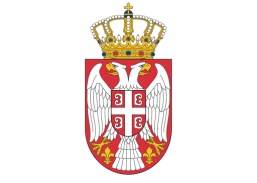                               Република Србија        МИНИСТАРСТВО СПОЉНИХ ПОСЛОВАОдељење за имовинско-правне и заједничке послове                    Београд, Кнеза Милоша 24-26                              Број: 2152-4/16                   Датум: 31.10. 2014. године                               Б е о г р а дНа основу члана 61. Закона о јавним набавкама („Сл. гласник РС” бр. 124/2012) и члана 2. Правилника о обавезним елементима конкурсне документације у поступцима јавних набавки и начину доказивања испуњености услова („Сл. гласник РС” бр. 29/2013 и 104/2013), припремљена је:КОНКУРСНА ДОКУМЕНТАЦИЈА ЗА ЈАВНУ НАБАВКУ РАДОВА У ОТВОРЕНОМ ПОСТУПКУ „Извођење радова на санацији и адаптацији гараже и МОБ гараже у објекту Министарства спољних послова -Редни број ЈНОТ 19/2014Београд, октобар 2014. годинеКОНКУРСНА ДОКУМЕНТАЦИЈА САДРЖИ:  4.21    Партије                                                                                                                      9.  ИЗЈАВА О ЧУВАЊУ ПОВЕРЉИВИХ ПОДАТАКА                                        ОПШТИ ПОДАЦИ О НАБАВЦИНазив, адреса и интернет страница наручиоцаНазив наручиоца: Министарство спољних пословаАдреса: ул. Кнеза Милоша бр. 24-26, 11000 БеоградИнтернет страница: www.mfa.rs ПИБ: 100184462 Матични број: 07011636Број рачуна: -21            Шифра делатности: 8421Напомена да се спроводи отворени поступак          Предметна јавна набавка се спроводи у отвореном поступку, у складу са чланом 32. Закона о јавним набавкама.Предмет јавне набавке          Предмет јавне набавке су радови – Предмет јавне набавке су радови – Извођење радова на санацији и адаптацији гараже и МОБ гараже у објекту Министарства спољних пословаНазнака да се поступак спроводи ради закључења уговора о јавној набавци          Предметни поступак се спроводи ради закључења уговора о јавној набавци. Уговор ће бити закључен са понуђачем којем наручилац одлуком додели уговор. Контакт (лице и служба)          За све потребне информације у вези са предметном јавном набавком контакт особе у Министарству спољних послова, Одељењу за имовинско-правне и заједничке послове су: Љиљана Веселиновић и Весна Маринковић, тел: 011/306-8102 и 011/306-8761.ПОДАЦИ О ПРЕДМЕТУ ЈАВНЕ НАБАВКЕОпис предмета набавке, назив и ознака из општег речника набавке          Предмет јавне набавке су радови – Извођење радова на санацији и адаптацији гараже и МОБ гараже у објекту Министарства спољних послова. Назив и ознака из Општег речника набавки: 45454000- „Радови на реконструкцији“ Предмет јавне набавке је обликован у две партије и то : Партија 1: Радови на санацији главне гараже у објекту МСП-а,  Партија 2: Радови на адаптацији улазног пасажа МОБ гараже у објекту МСП-а.  Свака партија ће бити предмет посебног уговарања.          Понуђач може да поднесе понуду за једну или другу или за обе партије. Понуда мора да обухвати најмање једну целокупну партију.           Понуђач је дужан да у понуди наведе да ли се понуда односи на целокупну набавку или само на одређену партију.          У случају да понуђач поднесе понуду за обе партије, она мора бити поднета тако да се може оцењивати за сваку партију посебно.Обилазак места извођења радова          У циљу ближег упознавања са радовима и доброг сагледавања обима посла датим у предмеру радова, у делу 3. конкурсне документације, «Техничка спецификација», наручилац ће омогућити заинтересованим лицима обилазак места извођења радова.          Пре обиласка места извођења радова, потребно је да овлашћено лице понуђача (заинтересованог лица) потпише изјаву о поверљивости.          Обилазак места извођења радова је могуђе извршити у периоду од десетог до двадесетог дана од дана објављивања позива за подношење понуда на Порталу јавних набавки, уз претходну најаву на телефоне: 011/306-8102 или 011/306-8266, лице за контакт Љиљана Веселиновић.ТЕХНИЧКЕ СПЕЦИФИКАЦИЈЕ ЗА ПАРТИЈУ 1 И ПАРТИЈУ 2Партија 1. Обијање малтера на споју кровног покривача и ободног зида атријума, у зони покривања вандиксне, око 10 cm ширине и око 3-5 cm дубине, са одвозом шута на депонију, демонтажа постојећег кровног покривача, опшивки, увала, штуцни, решетки, солбанака везаних са кровом, старог тер папира, скидање са крова и одношење на депонију, демонтажа оштећених делова дрвене кровне грађе (дасака дебљине 24 mm и гредица димензија 30х40 mm на осном растојању од 75 cm) и одвожење на депонију Постављање нове дашчане оплате, димензија даске према постојећој (24 mm), заштићене од црвоточине, у претпостављеној количини од 20% површине крова, постављање тер папира на дашчану подлогу са подизањем уз зид у висини вандиксне, са преклопима трака 10 cm. Фиксирање тер папира за  подлогу поцинкованим ексерима, израда и монтажа снегобрана од инокса у квалитету AISI 304, који се постављају у два реда наизменично, качени за стојеће фалцове бакарног кровног покривача рађеног из шорнова ширине 520 mm, снегобрани се састоје од носача, причвршћених за фалцове, и шипки од кутијастих профила 15х15mm, које су провучене и препуштене преко носача по 6 cm са обе стране тако да један комплет снегобрана обухвата два шорна (дужина шипки око 115 cm), израда и монтажа кровног покривача од поцинкованог пластифицираног лима, у боји према избору Наручиоца, дебљине лима 0.6 mm. Лим се поставља преко терисане дашчане подлоге. Кровни покривач извести у шорновима са дуплим шавовима, осовинска ширина шорна 510 mm (РШ 600 mm), хафтере радити од истог лима и фиксирати за дашчану подлогу са 2 галванизована шрафа 3х16 mm, кровни покривач извести укључујући све увале, одводне штуцне, заштитне решетке, опшивања продора, вандиксне, солбанке који се везују за кров. На местима спојева, где је потребно, извршити сва потребна лемљења.Партија 2. Набавка, испорука и монтажа гаражних сегментних врата, произведених према ISO 9001 и која испуњавају све захтеве према ЕN 13241-1, са важећим атестима и декларацијама о конформитету. Време одзива и расположивост сервисаПонуђач је дужан да се на усмени или писмени позив Наручиоца (тел/факс) одазове и приступи отклањању квара у року који не може бити дужи од 24 часа, од часа упућивања позива од стране Наручиоца.Понуђач је дужан да обезбеди расположивост обучених радника – намање 2 сервисера, 5 дана у недељи, у радно време.Понуђач је дужан да на радном налогу упише време када се одазвао на позив овлашћеног лица Наручиоца што потписује овлашћено лице наручиоца.УПУТСТВО ПОНУЂАЧИМА КАКО ДА САЧИНЕ ПОНУДУУпутство понуђачима како да сачине понуду садржи податке о захтевима наручиоца у погледу садржине понуде, као и услове под којима се спроводи поступак јавне набавке.Подаци о језику на којем понуда мора бити састављена          Понуда мора да буде састављена на српском језику. Посебни захтеви у погледу начина на који понуда мора бити сачињена          Обрасце и изјаве тражене у конкурсној документацији, односно податке који морају да буду њихов саставни део, понуђач попуњава читко, како би могла да се утврди стварна садржина понуде, а овлашћено лице понуђача их потписује и печатом оверава. Понуда мора бити јасна и недвосмислена.Понуда са варијантама и партије           Подношење понуде са варијантама није дозвољено.          Предмет јавне набавке је обликован у две партије.Измене, допуне и опозив понуде          Понуђач може у било ком тренутку пре истека рока за подношење понуда да допуни, измени или опозове своју понуду писаним обавештењем, са ознаком: ''Допуна понуде'', ''Измена понуде'' или ''Опозив понуде'' за јавну набавку «Извођење радова на санацији и адаптацији гараже и МОБ гараже у објекту Министарства спољних послова Републике Србије », редни број ЈН ОТ 19/2014- Партија ...... Понуђач је дужан да јасно назначи која документа накнадно доставља, односно који део понуде мења.Обавештење да понуђач који је самостално поднео понуду не може истовремено да учествује у заједничкој понуди или као подизвођач, нити да учествује у више заједничких понуда          Понуђач може да поднесе само једну понуду.          Понуђач који је самостално поднео понуду не може истовремено да учествује у заједничкој понуди или као подизвођач и обрнуто, нити исто лице може учествовати у више заједничких понуда. У супротном, такве понуде ће бити одбијене.           У Обрасцу понуде понуђач наводи на који начин подноси понуду, односно да ли подноси понуду самостално, као заједничку понуду, или подноси понуду са подизвођачем.Понуда са подизвођачем          Уколико понуђач подноси понуду са подизвођачем, дужан је да у понуди наведе да ће извршење набавке делимично поверити подизвођачу, проценат укупне вредности набавке који ће поверити подизвођачу, као и део предмета набавке који ће извршити преко подизвођача.          Проценат укупне вредности набавке који ће понуђач поверити подизвођачу не може бити већи од 50% .          Ако понуђач у понуди наведе да ће делимично извршење набавке поверити подизвођачу, дужан је да наведе назив подизвођача, а уколико уговор између наручиоца и понуђача буде закључен, тај подизвођач ће бити наведен у уговору.          Понуђач је дужан да за подизвођаче достави доказе о испуњености услова који су тражени у делу 5. конкурсне документације.         Понуђач је дужан да наручиоцу, на његов захтев, омогући приступ код подизвођача ради утврђивања испуњености тражених услова.Заједничка понуда          Понуду може поднети група понуђача.          Саставни део заједничке понуде је споразум којим се понуђачи из групе међусобно и према наручиоцу обавезују на извршење јавне набавке, а који обавезно садржи податке о:члану групе понуђача који ће бити носилац посла, односно који ће поднети понуду и који ће заступати групу понуђача пред наручиоцем;понуђачу који ће у име групе понуђача потписати уговор;понуђачу који ће у име групе понуђача дати средство обезбеђења;понуђачу који ће издати рачун;рачуну на који ће бити извршено плаћање;обавезама сваког од понуђача из групе понуђача за извршење уговора.          Понуђачи који поднесу заједничку понуду одговарају неограничено солидарно према наручиоцу.          Група понуђача је дужна да достави све тражене доказе о испуњености услова који су наведени у делу 5. конкурсне документације.Захтеви у погледу начина и услова плаћања, рока, као и осталих услова од којих зависи прихватљивост понудеНачин и услови плаћања за Партију 1 и Партију 2          - До 90% од уговорене цене, на име аванса, у року од 7 дана од дана пријема авансног предрачуна и менице за повраћај авансног плаћања;	- Остатак уговорене цене сукцесивно, у року од 7 дана од дана пријема привремених и окончане ситуације. Даном пријема сматра се дан наведен на заводном штамбиљу наручиоца.	Обрачун и плаћање изведених радова ће се вршити на бази мера и количина утврђених и унетих у грађевинску књигу, обострано потписаних од стране добављача и Надзорног органа и уговорених јединичних цена из понуде. 	Наручилац задржава право да динамику уплате средстава усклађује са могућностима извршења буџета Републике Србије.Захтеви у погледу гарантног рока за Партију 1 и Партију 2          За изведене радове важи минимални гарантни рок од 120 месеци од примопредаје радова.              За уграђену опрему гаранција је произвођачка.Захтеви у погледу рока и места извођења радова за Партију 1 и Партију 2          Рок за извођење радова који су предмет јавне набавке за Партију 1 не може бити дужи од 20 календарских дана од дана увођења добављача у посао.	Рок за извођење радова који су предмет јавне набавке за Партију 2 не може бити дужи од 30 календарских дана од дана увођења добављача у посао.          Место извођења радова је седиште Наручиоца у улици Кнеза Милоша бр. 24-26 у Београду.Захтеви у погледу примопредаје за Партију 1 и Партију 2          Примопредаја радова ће се извршити комисијски најкасније у року од 15 дана од дана завршетка радова.          Добављач је дужан да обавести Наручиоца о намери примопредаје радова најкасније десет дана пре дана планираног за примопредају, а Наручилац је дужан да по пријему обавештења о намери примопредаје радова, именује Комисију за пријем радова и о именовању и члановима комисије обавести Добављача.          Комисију за примопредају радова чине два представника Наручиоца и један представник Добављача, уз присуство стручног надзора и одговорног извођача радова.          Комисија сачињава записник о примопредаји изведених радова. Записник о примопредаји потписују овлашћени представници Наручиоца, Добављача и Надзорног органа.Записником се констатује да ли су радови изведени по Уговору, прописима и правилима струке, да ли квалитет изведених радова одговара уговореном квалитету, односно које радове Добављач треба о свом трошку да доради, поправи или поново изведе и у ком року то треба да учини, о којим питањима техничке природе није постигнута сагласност између овлашћених представника Наручиоца и Добављач, констатацију о примопредаји гарантних листова и атеста, датум завршетка радова и датум извршене примопредаје.Уколико изведени радови подлежу техничком пријему и издавању употребне дозволе, Извођач радова се обавезује да комисији достави сву неопходну документацију и податке о изведеним радовима. Извођач радова је дужан да све недостатке који буду утврђени приликом примопредаје отклони у року од 15 дана од дана утврђења, а у супротном ће се сматрати да су радови изведени по протеку уговореног рока. Осигурање за Партију 1 и Партију 2          Добављач је дужан да код осигуравајућег друштва осигура од уобичајених ризика радове, материјал, опрему, раднике ангажоване на радовима који су предмет јавне набавке и одговорности за штету трећим лицима.Начин спровођења контроле и обезбеђивање гаранције квалитета за Партију 1 и Партију 2          Контролу извршених радова врши Надзорни орган, именован од стране наручиоца који врши оцену да ли изведени радови испуњавају уговорени квалитет као и да ли су испоштовани сви услови из уговора. Валута и начин на који мора бити наведена и изражена цена у понуди за Партију 1 и Партију 2          Цена и све остале вредности у понуди морају бити исказане у динарима.           Понуђена цена обухвата цену предметних радова и све друге зависне односно пратеће трошкове за набавку материјала, транспорт, употребу свих алата, помоћних средстава и материјала за извршење наведених позиција.           Цена је фиксна и не може се мењати.          Ако је у понуди исказана неуобичајено ниска цена, наручилац ће поступити у складу са чланом 92. Закона, односно захтеваће детаљно образложење свих њених саставних делова које сматра меродавним.Обавезна средства обезбеђења испуњења обавеза понуђача и добављача за    Партију 1 и Партију 2а) Понуђач је дужан да у понуди доставиМеницу за озбиљност понуде са ОП обрасцем, потврдом пословне банке о извршеној регистрацији и меничним овлашћењем којим овлашћује наручиоца да може безусловно и неопозиво, без протеста и трошкова, вансудски иницирати наплату у висини до 10% од вредности понуде без ПДВ-а, са роком важења 30 дана дужим од дана отварања понуда.Наручилац ће уновчити меницу дату уз понуду уколико 1) понуђач након истека рока за подношење понуда повуче, опозове или измени своју понуду, или 2) понуђач коме је додељен уговор благовремено не потпише уговор о јавној набавци.Меница мора бити сопствена, бланко, не може садржати додатне услове за исплату, краће рокове од оних које одреди наручилац, мањи износ од оног који одреди наручилац или промењену месну надлежност за решавање спорова.Меница мора бити регистрована у Регистру меница и овлашћења који се води код Народне банке Србије у складу са Законом о платном промету («Службени лист СРЈ», бр. 3/02 и 5/03 и «Службени гласник РС», бр. 43/04, 62/06, 111/09-др. Закон и 31/11), што понуђач доказује достављањем потврда о извршеним регистрацијама меница издатим од стране банке понуђача.Наручилац ће вратити менице понуђачима са којима није закључен уговор, одмах по закључењу уговора са изабраним понуђачем.Уколико понуђач не достави ову меницу понуда ће бити одбијена као неприхватљива.б) Добављач је дужан да достави:Меницу за повраћај авансног плаћања, у тренутку издавања авансног рачуна, са ОП обрасцем, потврдом пословне банке о извршеној регистрацији и меничним овлашћењем којим овлашћује наручиоца да може безусловно и неопозиво, без протеста и трошкова, вансудски иницирати наплату у висини до висине захтеваног аванса без ПДВ-а, са роком важења 30 дана дужим од уговореног рока. Ако се за време трајања уговора промени уговорени рок, добављач је дужан да продужи рок важења менице за поврачај авансног плачања. Наручилац ће уновчити меницу уколико добављач не буде извршавао своје уговорене обавезе у роковима на начин предвиђен уговором.Меницу за добро извршење посла, у тренутку закључења уговора о јавној набавци, са ОП обрасцем, потврдом пословне банке о извршеној регистрацији и меничним овлашћењем којим овлашћује наручиоца да може безусловно и неопозиво, без протеста и трошкова, вансудски иницирати наплату у висини до 10% од вредности понуде без ПДВ-а, са роком важења 30 дана дужим од уговореног рока. Ако се за време трајања уговора промени уговорени рок, добављач је дужан да продужи рок важења менице за добро извршење посла. Наручилац ће уновчити меницу за добро извршење посла уколико добављач не буде извршавао своје уговорене обавезе у роковима на начин предвиђен уговором.Меницу за отклањање грешака у гарантном року, у тренутку примопредаје добара, са ОП обрасцем, потврдом пословне банке о извршеној регистрацији и меничним овлашћењем којим овлашћује наручиоца да може безусловно и неопозиво, без протеста и трошкова, вансудски иницирати наплату у висини од 10% од вредности уговора без ПДВ-а, са роком важења који је пет дана дужи од гарантног рока. Наручилац ће уновчити меницу за отклањање грешака у гарантном року уколико добављач не буде извршавао своје гарантне обавезе у роковима и на начин предвиђен уговором о јавној набавци. Уколико добављач не достави меницу у траженом року, Наручилац ће уновчити меницу за добро извршење посла.Менице морају бити сопствене, бланко, не могу садржати додатне услове за исплату, краће рокове од оних које одреди наручила, мањи износ од оног који одреди наручилац или промењену месну надлежност за решавање спорова.Менице морају бити регистроване у Регистру меница и овлашћења који се води код Народне банке Србије у складу са Законом о платном промету («Службени лист СРЈ», бр. 3/02 и 5/03 и «Службени гласник РС», бр. 43/04, 62/06, 111/09-др. Закон и 31/11), што понуђач доказује достављањем потврда о извршеним регистрацијама меница издатим од стране банке понуђача.Наручилац је задржава право да реализује средство финансијског обезбеђења уколико понуђач не извршава обавезе из поступка јавне набавке као и уговорне обавезе.Додатно обезбеђење испуњења уговорних обавеза – важи само за понуђаче који се налазе на списку негативних референци          Понуђач који се налази на списку негативних референци који води Управа за јавне набавке, а који има негативну референцу за предмет који није истоврстан предмету конкретне јавне набавке, је дужан да уместо средства обезбеђења које је тражено у тачки 4.10, под б) алинеја 1), достави банкарску гаранцију за добро извршење посла у висини од 15% од вредности уговора без ПДВ-а, уколико уговор буде закључен са тим понуђачем, а са клаузулама: неопозива, безусловна, наплатива на први позив и без права на приговор, са роком важења који је 30 дана дужи од уговореног рока. Ако се за време трајања уговора промени уговорени рок, добављач је дужан да продужи рок важења банкарске гаранције за добро извршење посла.Дефинисање посебних захтева, уколико исти постоје, у погледу заштите поверљивости података које наручилац ставља понуђачима на располагање, укључујући и њихове подизвођаче          Наручилац ће захтевати заштиту поверљивости података које понуђачима ставља на располагање, укључујући и њихове подизвођаче. Саставни део конкурсне документације је изјава о чувању поверљивих података. Лице које је примило податке одређене као поверљиве дужно је да их чува и штити, без обзира на степен те поверљивости. Додатне информације и појашњења у вези са припремањем понуде          Заинтересовано лице може, у писаном облику, тражити од наручиоца додатне информације или појашњења у вези са припремањем понуде, најкасније 5 дана пре истека рока за подношење понуда.          Наручилац ће заинтересованом лицу у року од 3 дана од дана пријема захтева за додатним информацијама или појашњењима у вези са припремањем понуде, одговор доставити у писаном облику поштом, телефаксом или путем електронске поште и истовремено ће ту информацију објавити на Порталу јавних набавки и на својој интернет страници.          Захтев за додатним информацијама или појашњењима у вези са припремањем понуде заинтересовано лице ће упутити на следећу адресу: Министарство спољних послова, ул. Кнеза Милоша бр. 24-26, 11000 Београд, или имејл адресу: javne.nabavke@mfa.rs , са назнаком: Захтев за додатним информацијама или појашњењима за јавну набавку – Извођење радова на санацији и адаптацији гараже и МОБ гараже у објекту Министарства спољних послова, са позивом на број Партије.          Тражење додатних информација или појашњења у вези са припремањем понуде телефоном није дозвољено.          Комуникација се у поступку јавне набавке одвија на начин прописан чланом 20. Закона о јавним набавкама, а то је писаним путем, односно путем поште, електронске поште или факсом. У случају да је од стране наручиоца или понуђача достављен документ путем електронске поште или факсом, страна која је извршила достављање дужна је да од друге стране захтева да на исти начин потврди пријем тог документа што је друга страна дужна да учини када је то неопходно као доказ да је извршено достављање.Обавештење о начину на који се могу захтевати додатна објашњења од понуђача после отварања понуда и вршити контрола код понуђача односно његовог подизвођача          Наручилац може, приликом стручне оцене понуда, да захтева од понуђача додатна објашњења која ће му помоћи при прегледу, вредновању и упоређивању понуда, а може да врши и контролу (увид) код понуђача, односно његовог подизвођача.          Уколико је потребно вршити додатна објашњења, наручилац ће понуђачу оставити примерен рок да поступи по позиву наручиоца, односно да омогући наручиоцу контролу (увид) код понуђача, као и код његовог подизвођача.         Наручилац може, уз сагласност понуђача, да изврши исправке рачунских грешака уочених приликом разматрања понуде по окончаном поступку отварања понуда. У случају разлике између јединичне и укупне цене, меродавна је јединична цена. Ако се понуђач не сагласи са исправком рачунских грешака, наручилац ће његову понуду одбити као неприхватљиву.Обавештење о начину означавања поверљивих података у понуди          Наручилац ће чувати као поверљиве све податке о понуђачима садржане у понуди који су посебним прописом утврђени као поверљиви и које је као такве понуђач означио у понуди.          Наручилац ће као поверљиве третирати податке у понуди који су садржани у документима који су означени као такви, односно који у горњем десном углу садрже ознаку ''ПОВЕРЉИВО'', као и испод поменуте ознаке потпис овлашћеног лица понуђача.          Уколико се поверљивим сматра само одређени податак садржан у документу који је достављен уз понуду, поверљив податак мора да буде обележен црвеном бојом, поред њега мора да буде наведена ознака ''ПОВЕРЉИВО'', а испод поменуте ознаке потпис овлашћеног лица понуђача.          Наручилац не одговара за поверљивост података који нису означени на поменути начин.          Наручилац ће одбити давање информације која би значила повреду поверљивости података добијених у понуди.          Неће се сматрати поверљивим цена и остали подаци из понуде који су од значаја за примену елемената критеријума и рангирање понуда.          Наручилац ће чувати као пословну тајну имена заинтересованих лица, понуђача и податке о поднетим понудама до отварања понуда.Критеријум за доделу уговора за  Партију 1 и Партију 2          Критеријум за оцењивање понуда је најнижа понуђена цена.Елементи критеријума на основу којих ће наручилац извршити доделу уговора у ситуацији када постоје две или више понуда са истом понуђеном ценом за    Партију 1 и Партију 2         Уколико две или више понуда имају исту понуђену цену, уговор ће бити додељен понуђачу чија је понуда прва поднета и заведена на писарници наручиоца.Обавезе понуђача по члану 74. став 2. (за  Партију 1 и Партију 2)                   Накнаду за коришћење патената, као и одговорност за повреду заштићених права интелектуалне својине трећих лица сноси понуђач.Захтев за заштиту права  (за  Партију 1 и Партију 2)          Поступак заштите права понуђача регулисан је одредбама члана 138. – 167. Закона о јавним набавкама.          Захтев за заштиту права може да поднесе понуђач, заинтересовано лице или пословно удружење у њихово име.          Захтев за заштиту права подноси се Републичкој комисији за заштиту права у поступцима јавних набавки, а предаје наручиоцу. Примерак захтева за заштиту права подносилац истовремено доставља Републичкој комисији.          Захтев за заштиту права се доставља непосредно, електронском поштом, факсом или препорученом пошиљком са повратницом.          Захтев за заштиту права може се поднети у току целог поступка јавне набавке, против сваке радње наручиоца, осим ако Законом о јавним набавкама није другачије одређено.          Захтев за заштиту права којим се оспорава врста поступка, садржина позива за подношење понуда или конкурсне документације сматраће се благовременим ако је примљен од стране наручиоца најкасније седам дана пре истека рока за подношење понуда, без обзира на начин достављања.          После доношења одлуке о додели уговора или одлуке о обустави поступка, рок за подношење захтева за заштиту права је десет дана од дана пријема одлуке.          О поднетом захтеву за заштиту права наручилац обавештава све учеснике у поступку јавне набавке, односно објављује обавештење о поднетом захтеву на Порталу јавних набавки, најкасније у року од два дана од дана пријема захтева за заштиту права.          Подносилац захтева за заштиту права је дужан да на рачун буџета Републике Србије уплати таксу у износу од 80.000,00 динара, и то тако што се уплатница попуњава следећим подацима:Закључење уговора	   Наручилац ће закључити уговор за Партију 1 и Партију 2, са понуђачем којем је додељен уговор у року од осам дана од дана истека рока за подношење захтева за заштиту права из члана 149. Закона.          Уколико у року за подношење понуда пристигне само једна понуда и та понуда буде прихватљива, наручилац ће сходно члану 112. став 2. тачка 5) ЗЈН-а закључити уговор са понуђачем и пре истека рока за подношење захтева за заштиту права.  4.21 ПартијеПонуђач може поднети понуду за целокупну набавку или само за одређену партију. Уколико понуђач поднесе понуду за више партија, докази о испуњености услова из члана 75. и 76. Закона о јавним набавкама поднети за једну партију, важиће и за понуде које се односе на остале партије.Понуђач је дужан да у понуди посебно назначи на коју се партију односи понуда. Уколико понуђач поднесе понуду за све партије, она мора бити поднета тако да се може оцењивати свака партија појединачно.УСЛОВИ ЗА УЧЕШЋЕ У ПОСТУПКУ ЈАВНЕ НАБАВКЕ ИЗ ЧЛ. 75. И 76. ЗАКОНА О ЈАВНИМ НАБАВКАМА И УПУТСТВО КАКО СЕ ДОКАЗУЈЕ ИСПУЊЕНОСТ ТИХ УСЛОВАОбавезни услови из чл. 75. Закона и упутство како се доказује испуњеност тих условаПонуђач у поступку јавне набавке мора доказати:Услов: Да је регистрован код надлежног органа, односно уписан у одговарајући регистар.Докази: Правно лице:  Извод из регистра Агенције за привредне регистре, односно извод из регистра надлежног привредног суда.Предузетник: Извод из регистра Агенције за привредне регистре, односно извод из одговарајућег регистра.Напомена: У случају да понуду подноси група понуђача, доказ доставити за сваког од учесника из групе.У случају да понуђач подноси понуду са подизвођачем, овај доказ доставити и за подизвођача (ако је више подизвођача доставити за сваког од њих)Да он и његов законски заступник није осуђиван за неко од кривичних дела као члан организоване криминалне групе, да није осуђиван за кривична дела против привреде, кривична дела против животне средине, кривично дело примања или давања мита, кривично дело преваре.Докази: Законски заступник, предузетник, физичко лице: Извод из казнене евиденције, односно уверење оне полицијске управе Министарства унутрашњих послова где је пребивалиште лица или место рођења лица, да није осуђиван за неко од кривичних дела као члан организоване криминалне групе, да није осуђиван за кривична дела против привреде, кривична дела против заштите животне средине, кривично дело примања или давања мита, кривично дело преваре.Правно лице: Уверење првостепеног суда на чијем подручју је седиште домаћег правног лица, односно седиште представништва или огранка страног правног лица, да није осуђивано за неко од кривичних дела као члан организоване криминалне групе, да није осуђивано за неко од кривичних дела против привреде, кривична дела против заштите животне средине, кривично дело примања или давања мита, кривично дело преваре. За побројана кривична дела првостепени судови, чије је уверење потребно доставити, су: Основни суд на чијем подручју је седиште правног лица, Виши суд на чијем подручју је седиште правног лица, Виши суд у Београду да није осуђиван за неко од кривичних дела као члан организоване криминалне групе.Напомена: У случају да понуду подноси правно лице потребно је доставити овај доказ и за правно лице и за законског заступника. У случају да правно лице има више законских заступника, ове доказе доставити за сваког од њих.У случају да понуду подноси група понуђача, ове доказе доставити за сваког учесника из групе.У случају да понуђач подноси понуду са подизвођачем, ове доказе доставити и за подизвођача (ако је више подизвођача доставити за сваког од њих).*Ови докази не могу бити старији од два месеца пре отварања понуда.Услов: Да му није изречена мера забране обављања делатности, која је на снази у време објављивања позива за подношење понуда.Докази: Правно лице: Потврде привредног суда и прекршајног суда да му није изречена мера забране обављања делатности или потврда Агенције за привредне регистре да код овог органа није регистровано да му је као привредном друштву изречена мера забране обављања делатности.Предузетник: Потврда прекршајног суда да му није изречена мера забране обављања делатности или потврда Агенције за привредне регистре да код овог орагана није регистровано да му је као привредном субјекту изречена мера забране обављања делатности.Физичко лице: Потврда прекршајног суда да му није изречена мера забране обављања одређених послова.Напомена: У случају да понуду подноси група понуђача, овај доказ доставити за сваког учесника из групе.У случају да понуђач подноси понуду са подизвођачем, ове доказе доставити и за подизвођача (ако је више подизвођача доставити за сваког од њих).*Потврде морају бити издате након објављивања позива за подношење понуда.Услов: Да је измирио доспеле порезе, доприносе и друге јане дажбине у складу са прописима Републике Србије или стране државе када има седиште на њеној територији.Докази:Правно лице, предузетник, физичко лице: Уверење Пореске управе Министарства финансија и привреде да је измирио доспеле порезе и доприносе и уверење надлежне локалне самоуправе да је измирио обавезе по основу изворних локалних јавних прихода.Напомена: Уколико је понуђач у поступку приватизације, уместо два горе наведена доказа треба доставити уверење Агенције за приватизацију да се налази у поступку приватизације.У случају да понуду подноси група понуђача, ове доказе доставити за сваког учесника из групе.У случају да понуђач подноси понуду са подизвођачем, ове доказе доставити и за подизвођача (ако је више подизвођача доставити за сваког од њих).*Ови докази не могу бити старији од два месеца пре отварања понуда.Услов: Да је поштовао обавезе које произлазе из важећих прописа о заштити на раду, запошљавању и условима рада, заштити животне средине, као и да гарантује да је ималац права интелектуалне својине.Доказ:Правно лице, предузетник, физичко лице: Изјава о поштовању обавеза које произилазе из важећих прописа о заштити на раду, запошљавању и условима рада, заштити животне средине и којом гарантује да је ималац права интелектуалне својине (образац 6.6 у делу 6. конкурсне документације).Напомена: У случају да понуду подноси група понуђача, овај доказ доставити за сваког учесника из групе.У случају да понуђач подноси понуду са подизвођачем, ове доказе доставити и за подизвођача (ако је више подизвођача доставити за сваког од њих).Додатни услови из чл. 76. Закона и упутство како се доказује испуњеност тих условаПонуђач у поступку јавне набавке мора доказати за Партију 1:Услов: да располаже неопходним финансијским капацитетом – да је у 2013. години остварио приход у износу од најмање 10.000.000,00 динара.  Докази:Правно лице: Извештај о бонитету за јавне набавке – БОН-ЈН, који издаје Агенција за привредне регистре.Предузетник и физичко лице: Потврда о промету код пословне банке за 2013. годину.Напомена: У случају да понуду подноси група понуђача, овај услов група понуђача испуњава заједно, те је потребно доставити тражене доказе за чланове групе који испуњавају тражени услов.У случају да понуђач подноси понуду са подизвођачем, овај доказ не треба доставити за подизвођача.Понуђач у поступку јавне набавке мора доказати за Партију 2:Услов: да располаже неопходним финансијским капацитетом – да је у 2013. години остварио приход у износу од најмање 2.000.000,00 динара.  Докази:Правно лице: Извештај о бонитету за јавне набавке – БОН-ЈН, који издаје Агенција за привредне регистре.Предузетник и физичко лице: Потврда о промету код пословне банке за 2013. годину.Напомена: У случају да понуду подноси група понуђача, овај услов група понуђача испуњава заједно, те је потребно доставити тражене доказе за чланове групе који испуњавају тражени услов.У случају да понуђач подноси понуду са подизвођачем, овај доказ не треба доставити за подизвођача.Понуђач у поступку јавне набавке мора доказати за Партију 1:Услов: да располаже неопходним пословним капацитетом – да је у претходне три године (2011., 2012. и 2013.), извео радове који су предмет јавне набавке у укупној вредности од најмање 10.000.000,00 динара.Докази: Списак референтних наручилаца односно уговора (образац 6.9 у делу 6. конкурсне документације) и потврде референтних наручилаца (образац 6.10 у делу 6. конкурсне документације).Напомена: У случају да понуду подноси група понуђача, овај услов група понуђача испуњава заједно, те је потребно доставити тражене доказе за чланове групе који испуњавају тражени услов.У случају да понуђач подноси понуду са подизвођачем, овај доказ не треба доставити за подизвођача.Понуђач у поступку јавне набавке мора доказати за Партију 2:Услов: да располаже неопходним пословним капацитетом – да је у претходне три године (2011., 2012. и 2013.), извео радове који су предмет јавне набавке у укупној вредности од најмање 2.000.000,00 динара, Докази: Списак референтних наручилаца односно уговора (образац 6.11 у делу 6. конкурсне документације) и потврде референтних наручилаца (образац 6.12 у делу 6. конкурсне документације).Напомена: У случају да понуду подноси група понуђача, овај услов група понуђача испуњава заједно, те је потребно доставити тражене доказе за чланове групе који испуњавају тражени услов.У случају да понуђач подноси понуду са подизвођачем, овај доказ не треба доставити за подизвођача.Понуђач у поступку јавне набавке мора доказати за Партију 1:Услов: да располаже довољним кадровским капацитетом – да понуђач има у радном односу (одређено и/или неодређено време) или по другом, Законом о раду («Службени гласник РС, бр. 24/05, 61/05, 54/09, 32/13 и 75/14), правно дозвољеном основу, ангажовано најмање пет лица од којих- минимум једног дипломираног ижењера са лиценцама 400;  Докази: Изјава понуђача (попуњена, печатом оверена и потписана – образац 6.13. у делу 6. конкурсне документације) у којој за свако од запослених лица наводи име и презиме, датум заснивања радног односа односно ангажовања и врсту радног односа (неодређено/одређено време) односно ангажовања и за свако од наведених лица копије обрасца М-3а, М или другог одговарајућег обрасца из кога се види да су запослена лица пријављена на пензијско осигурање као и копије тражених важећих лиценци.Напомена: У случају да понуду подноси група понуђача, овај услов група понуђача испуњава заједно, те је потребно доставити тражене доказе за чланове групе који испуњавају тражени услов.         У случају да понуђач подноси понуду са подизвођачем, овај доказ не треба доставити за подизвођача.Понуђач у поступку јавне набавке мора доказати за Партију 2:Услов: да располаже довољним кадровским капацитетом – а) да понуђач има у радном односу (одређено и/или неодређено време) или по другом, Законом о раду («Службени гласник РС, бр. 24/05, 61/05, 54/09, 32/13 и 75/14), правно дозвољеном основу, ангажовано најмање три лица од којих најмање два лица оспособљена/обучена за сервисирање уграђене опреме.Докази: а) Изјава понуђача (попуњена, печатом оверена и потписана – образац 6.13. у делу 6. конкурсне документације) у којој за свако од запослених лица наводи име и презиме, датум заснивања радног односа односно ангажовања и врсту радног односа (неодређено/одређено време) односно ангажовања и за свако од наведених лица копије обрасца М-3а, М или другог одговарајућег обрасца из кога се види да су запослена лица пријављена на пензијско осигурање Напомена: У случају да понуду подноси група понуђача, овај услов група понуђача испуњава заједно, те је потребно доставити тражене доказе за чланове групе који испуњавају тражени услов.У случају да понуђач подноси понуду са подизвођачем, овај доказ не треба доставити за подизвођача.Услов: да располаже довољним техничким капацитетом –  а) да поседује сертификат ISO 9001 о обезбеђењу управљања квалитетом из области грађевинарства, а који је издат од стране надлежне организације и б) да поседује сертификат ISO OHSAS18001 о обезбеђењу управљања заштитом здравља и безбедности на раду и в) да поседује(у својини или по основу лизинга или по другом правном основу) теретно возило. Докази: а) копија важењег сертификата ISO 9001 и   б) копија важећег сертификата ISO OHSAS18001 и в) копија саобраћајне дозволе или очитане саобраћајне дозволе, а уколико возила нису у својини понуђача фотокопије уговора о лизингу или уговора о поседовању возила по другом правном основуНапомена: У случају да понуду подноси група понуђача, овај услов група понуђача испуњава заједно, те је потребно доставити тражене доказе за чланове групе који испуњавају тражени услов.         У случају да понуђач подноси понуду са подизвођачем, овај доказ не треба доставити за подизвођача.Допунске напоменеПонуда понуђача који не докаже да испуњава наведене обавезне и додатне услове из тачака 5.1) и 5.2), биће одбијена као неприхватљива.Понуђачи који су регистровани у регистру који води Агенција за привредне регистре не морају да доставе доказе под тачком 5.1), уколико наведу интернет страну на којој су ови докази јавно доступни.Наручилац неће одбити понуду као неприхватљиву, уколико не садржи доказ одређен конкурсном документацијом, ако понуђач наведе у понуди интернет страницу на којој су подаци који су тражени у оквиру услова јавно доступни.Понуђач не мора да достави образац трошкова припреме понуде (образац 6.6, у делу 6. конкурсне документације).Докази о испуњености услова, могу се достављати у неовереним копијама.Ако се у држави у којој понуђач има седиште не издају тражени докази, понуђач може, уместо доказа, приложити своју писану изјаву, дату под кривичном и материјалном одговорношћу, оверену пред судским или управним органом, јавним бележником или другим надлежним органом те државе.Ако понуђач има седиште у другој држави, наручилац може да провери да ли су документи којима понуђач доказује испуњеност тражених услова издати од стране надлежних органа те државе.Понуђач је дужан да без одлагања писмено обавести наручиоца о било којој промени у вези са испуњеношћу услова из поступка јавне набавке, која наступи до доношења одлуке, односно закључења уговора, односно током важења уговора о јавној набавци и да је документује на прописан начин. ОБРАСЦИ И ИЗЈАВЕНачин подношења понуде ПОНУДУ ПОДНОСИ: Напомена: заокружити начин подношења понуде и уписати податке о подизвођачу, уколико се понуда подноси са подизвођачем, односно податке о свим учесницима заједничке понуде, уколико понуду подноси група понуђачаПРОПРАТНИ ОБРАЗАЦ (попунити и налепити на коверту са понудом)ОБРАЗАЦ ПОНУДЕ ЗА ПАРТИЈУ 11) Понуда број ____________________ од ______________ године у отвореном поступку, за јавну набавку радова – Извођење радова на санацији и адаптацији гараже и МОБ гараже у објекту Министарства спољних послова, за Партију 1: Радови на санацији главне гараже у објекту МСП-а Табела 1.2) Понуду дајем: (заокружити а), б) или в) и податке уписати под б) или в)Табела 2.Напомена: - Уколико има више подизвођача или учесника у заједничкој понуди него што има места у табели 2. потребно је копирати табелу 2. и попунити податке за све подизвођаче или учеснике у заједничкој понуди.Уколико група понуђача подноси заједничку понуду, табелу 1. треба са својим подацима да попуни носилац посла, док податке о осталим учесницима у заједничкој понуди треба навести у табели 2. овог обрасца. 3) Понуђена цена:Укупно понуђена цена износи:____________________ (словима: _______________________________________) динара без ПДВ-а и____________________ (словима: _______________________________________)динара са ПДВ-ом. ОБРАЗАЦ ПОНУДЕ СА СТРУКТУРОМ ПОНУЂЕНЕ ЦЕНЕ И УПУТСТВОМ КАКО ДА СЕ ПОПУНИ ЗА ПАРТИЈУ 1   таб.34) Рок за завршетак радова:_____ (словима: ______________________) календарских дана од дана увођења у посао.(не дужи од 20 дана)5) Рок важења понуде:______ (словима: _______________________) дана од дана отварања понуда.(не краћи од 30 дана од дана отварања понуда)6) Гарантни рок:_______ (словима: _________________________) месеца од дана потписивања записника о примопредаји радова.(не краћи од 120 месеци од примопредаје радова)Гаранција на уграђену опрему је произвођачка7)  Захтевани аванс јеаванс у износу од ____________%, од вредности уговора. (максимални износ аванса може бити 90% од вредности уговора за Партију 1)Упутство за попуњавање обрасца структуре цене – Табеле 3:у колону (5) уписати јединичну цену без ПДВ-а за сваку врсту радова почев од Позиције А;у колону (6)  уписати укупну цену без ПДВ-а за сваку врсту радова почев од Позиције А. Укупна цена без ПДВ-а се добија множењем количине и јединичне цене без ПДВ-а, односно податка из колоне (5) и колоне(6)  у реду у којем стоји Укупна цена без ПДВ-а уписати укупну цену без ПДВ-а која се  добија сабирањем укупних цена без ПДВ-а, за позиције  А  до позиције Е,;у последњем реду, у дну табеле треба уписати укупну цену са ПДВ-ом која се добија сабирањем укупне вредности без ПДВ-а и укупног ПДВ-а.у делу испод табеле стоји укупно ПДВ  уписати укупну вредност ПДВ-а за све позиције из табелеОБРАЗАЦ ПОНУДЕ ЗА ПАРТИЈУ 21) Понуда број ____________________ од ______________ године у отвореном поступку, за јавну набавку радова “ Извођење радова на санацији и адаптацији гараже и МОБ гараже у објекту Министарства спољних послова, за Партију 2“: Радови на адаптацији улазног пасажа МОБ гараже у објекту МСП-а. Табела 1.2) Понуду дајем: (заокружити а), б) или в) и податке уписати под б) или в))Табела 2.Напомена: - Уколико има више подизвођача или учесника у заједничкој понуди него што има места у табели 2. потребно је копирати табелу 2. и попунити податке за све подизвођаче или учеснике у заједничкој понуди.Уколико група понуђача подноси заједничку понуду, табелу 1. треба са својим подацима да попуни носилац посла, док податке о осталим учесницима у заједничкој понуди треба навести у табели 2. овог обрасца. 3) Понуђена цена:Укупно понуђена цена износи:____________________ (словима: _______________________________) динара без ПДВ-а и____________________ (словима: _______________________________________)динара са ПДВ-ом. 4) Рок за завршетак радова:_____ (словима: ______________________) календарских дана од дана увођења у посао.(не дужи од 30 дана)5) Рок важења понуде:______ (словима: _______________________) дана од дана отварања понуда.(не краћи од 30 дана од дана отварања понуда)6) Гарантни рок за изведене радове:_______ (словима: _________________________) месеца од дана потписивања записника о примопредаји радова.(не краћи од 24 месеца од примопредаје радова)Гаранција на уграђену опрему је произвођачка7)  Захтевани аванс јеаванс у износу од ____________%, од вредности уговора. (максимални износ аванса може бити 90% од вредности уговора за Партију 2)Сва специфицирана опрема и радови подразумевају: Набавку, испоруку опреме и транспорт на локацију уградње, Функционално испитивање опреме у радионици испоручиоца, складиштење и чување опреме до мотаже, примопредају инвеститору, гаранцију за опрему и радове према уговору, сервисирање у току гарантног рока.ОБРАЗАЦ СТРУКТУРЕ ПОНУЂЕНЕ ЦЕНЕ СА УПУТСТВОМ КАКО ДА СЕ ПОПУНИ ЗА ПАРТИЈУ 2за јавну набавку радова– Извођење радова на санацији и адаптацији гараже и МОБ гараже у објекту Министарства спољних послова. за Партију 2, Партију 2: Радови на адаптацији улазног пасажа МОБ гараже у објекту МСП-а.Упутство за попуњавање обрасца структуре цене – Табела 3:у колону (5) уписати јединичну цену без ПДВ-а за сваку позицију у табели;у колону (6)  уписати укупну цену без ПДВ-а за сваку позицију у. Укупна цена без ПДВ-а се добија множењем количине и јединичне цене без ПДВ-а, односно податка из колоне (5) и колоне(6)  у последњем реду, у дну табеле треба уписати укупну цену са ПДВ-ом која се добија сабирањем укупне вредности без ПДВ-а и укупног ПДВ-а. у делу испод табеле стоји укупно ПДВ  уписати укупну вредност ПДВ-а за све позиције из табелеОБРАЗАЦ ТРОШКОВА ПРИПРЕМЕ ПОНУДЕУ овом обрасцу понуђач може да искаже трошкове припреме понуде за Партију 1 / Партију 2.Ако поступак јавне набавке буде обустављен из разлога који су на страни наручиоца, наручилац је, сходно члану 88. став 3. ЗЈН-а, дужан да понуђачу надокнади трошкове припремања понуде, под условом да је понуђач тражио накнаду тих трошкова у својој понуди.ОБРАЗАЦ ИЗЈАВЕ О НЕЗАВИСНОЈ ПОНУДИЗа Партију 1 / Партију 2за јавну набавку радова Извођење радова на санацији и адаптацији гараже и МОБ гараже у објекту Министарства спољних послова ЈНОТ 19/2014.На основу члана 26. Закона о јавним набавкама, понуђач __________________________________, са седиштем у _________________, ул. _______________________________, даје следећу изјаву:И З Ј А В АПод пуном материјалном и кривичном одговорношћу ПОТВРЂУЈЕМ да сам понуду поднео независно, без договора са другим понуђачима или заинтересованим лицима.ИЗЈАВА У СКЛАДУ СА ЧЛАНОМ 75. СТАВ 2. ЗАКОНА О ЈАВНИМ НАБАВКАМАЗа Партију 1 / Партију 2за јавну набавку радова “ Извођење радова на санацији и адаптацији гараже и МОБ гараже у објекту Министарства спољних послова, редни број ЈНОТ 19/2014.На основу члана 75. став 2. Закона о јавним набавкама понуђач __________________________________, са седиштем у _________________, ул. _______________________________, даје следећу изјаву:И З Ј А В А Поштовао сам обавезе које произлазе из важећих прописа о заштити на раду, запошљавању и условима рада, заштити животне средине и гарантујем да сам ималац права интелектуалне својине.ОБРАЗАЦ РЕФЕРЕНТНА ЛИСТА  ЗА ПАРТИЈУ 1Из које се јасно види да је понуђач у претходне три године (2011., 2012. и 2013.), извео радове који су предмет јавне набавке Извођење радова на санацији и адаптацији гараже и МОБ гараже у објекту Министарства спољних послова за Партију 1: Радови на санацији главне гараже у објекту МСП-а, у укупној вредности од најмање 10.000.000,00 динара.  Напомена: По потреби овај образац копирати у више примерака. Уз ову потврду доставити и потврде референтних наручилаца којима се доказује да је референтни уговор реализован као и вредност изведених радова.ПОТВРДА НАРУЧИОЦА ЗА ПАРТИЈУ 1На основу члана 77. став 2. тачка 2. подтачка 2) Закона о јавним набавкама наручилац издаје П О Т В Р Д Уда је понуђач ____________________________________________ у претходне три године (2011., 2012. и 2013.), реализовао уговор:Назив уговора:________________________________________________________Број уговора и датум закључења: ________________________________________Датум извршења уговора: ______________________________________________Вредност уговора тј. изведених радова: _____________________________________________________________________Предмет уговора: ______________________________________________________________________________________________________________________________________________________________________________________________________________________________________________________________________________________________________________________________________________________________________________________________________________          Потврда се издаје на захтев понуђача ________________________________, ради учешћа у отвореном поступку јавне набавке радова, из које се јасно види да је понуђач у претходне три године (2011., 2012. и 2013.), извео радове који су предмет јавне набавке „Извођење радова на санацији и адаптацији гараже и МОБ гараже у објекту Министарства спољних послова“ за Партију 1: Радови на санацији главне гараже у објекту МСП-а, у укупној вредности од најмање 10.000.000,00 динара, редни број ЈНОТ 19/2014, и у друге сврхе се не може користити.	          Потврђујем печатом и потписом да су горе наведени подаци тачни.Напомена: По потреби овај образац копирати у више примерака.ОБРАЗАЦ РЕФЕРЕНТНА ЛИСТА  ЗА ПАРТИЈУ 2Из које се јасно види да је понуђач у претходне три године (2011., 2012. и 2013.), извео радове који су предмет јавне набавке Извођење радова на санацији и адаптацији гараже и МОБ гараже у објекту Министарства спољних послова за Партију 2 "Радови на адаптацији улазног пасажа МОБ гараже у објекту МСП-а" у укупној вредности од најмање 2.000.000,00 динара.  Напомена: По потреби овај образац копирати у више примерака. Уз ову потврду доставити и потврде референтних наручилаца којима се доказује да је референтни уговор реализован као и вредност изведених радова.ПОТВРДА НАРУЧИОЦА ЗА ПАРТИЈУ 2На основу члана 77. став 2. тачка 2. подтачка 2) Закона о јавним набавкама наручилац издаје П О Т В Р Д Уда је понуђач ____________________________________________ у претходне три године (2011., 2012. и 2013.), реализовао уговор:Назив уговора:________________________________________________________Број уговора и датум закључења: ________________________________________Датум извршења уговора: ______________________________________________Вредност уговора тј. изведених радова: _____________________________________________________________________Предмет уговора: ______________________________________________________________________________________________________________________________________________________________________________________________________________________________________________________________________________________________________________________________________________________________________________________________________________                    Потврда се издаје на захтев понуђача ________________________________, ради учешћа у отвореном поступку јавне набавке радова, Извођење радова на санацији и адаптацији гараже и МОБ гараже у објекту Министарства спољних послова, Пртија 2:  Радови на адаптацији улазног пасажа МОБ гараже у објекту МСП-а., редни број ЈНОТ 19/2014, и у друге сврхе се не може користити.	          Потврђујем печатом и потписом да су горе наведени подаци тачни.Напомена: По потреби овај образац копирати у више примерака.ИЗЈАВА О КЉУЧНОМ ТЕХНИЧКОМ ОСОБЉУ КОЈЕ РАДИ ЗА ПОНУЂАЧА И КОЈЕ ЋЕ БИТИ ОДГОВОРНО ЗА ИЗВРШЕЊЕ УГОВОРА За Партију 1 / Партију 2за јавну набавку радова “ Извођење радова на санацији и адаптацији гараже и МОБ гараже у објекту Министарства спољних послова“, редни број ЈН ОТ 19/2014.Овим потврђујем да имам ангажована следећа лица:Напомена: По потреби овај образац копирати у више примерака. Уз ову изјаву доставити за свако од наведених лица копије обрасца М-3а, М или другог одговарајућег обрасца из кога се види да су запослена лица пријављена на пензијско осигурање и копије важећих лиценци.По потреби образац копирати.МОДЕЛ УГОВОРА ЗА ПАРТИЈУ 1о извођењу радова Извођење радова на санацији и адаптацији гараже и МОБ гараже у објекту Министарства спољних послова Партија 1: Радови на санацији главне гараже у објекту МСП-аУводне одредбеЧлан 1.	Уговорне стране сагласно констатују:да је Наручилац на основу члана 32. Закона о јавним набавкама („Службени гласник РС“, број 124/12) спровео отворени поступак за јавну набавку редни број ЈНОТ 19/2014, Извођење радова на санацији и адаптацији гараже и МОБ гараже у објекту Министарства спољних послова за Партију 1: Радови на санацији главне гараже у објекту МСП-ада је Извођач радова дана ________ 2014. године доставио понуду број ___________ од _________ 2014. године, која у потпуности одговара условима и захтевима из конкурсне документације, а која је саставни део овог уговора;да је Наручилац уз примену критеријума најнижа понуђена цена донео Одлуку о додели уговора број: /////// од //////////// године, којом је понуду Извођача радова изабрао као најповољнију.Предмет уговораЧлан 2.          Предмет овог уговора је регулисање међусобних права и обавеза у вези са извођењем радова, Извођење радова на санацији и адаптацији гараже и МОБ гараже у објекту Министарства спољних послова за Партију 1- Радови на санацији главне гараже у објекту МСП-а ( радови на демонтажи и рушењу, тесарски, изолатерски,  лимарски 	и зидарско молерски радови), у свему према понуди Извођача радова и техничкој спецификацији Наручиоца.          Извођач радова ће радове на санацији главне гараже у објекту МСП-а за Партију 1, извести у свему према техничкој спецификацији, а у складу са понудом Извођача радова број _____ од __.____ 2014. године, законима, прописима, стандардима и нормативима за ову врсту радова и правилима техничке струке.Уговорена ценаЧлан 3.          Укупно уговорена цена износи ________________________  (словима: _______________________________________________________________________) динара без ПДВ, односно ___________________________________ (словима: _______________________________________________________________________) са ПДВ.          Цена из става 1. овог члана је фиксна и обухвата цену предметних радова и све друге зависне односно пратеће трошкове за набавку материјала, транспорт, употребу свих алата, помоћних средстава и материјала за извршење наведених позиција.Начин, рок и услови плаћањаЧлан 4.Наручилац уговорену цену плаћа на следећи начин:Захтевани аванс у износу од --------------------- динара са обрачунатим ПДВ-ом  што представља -----% од уговорене вредности радова који обухвата набавку материјала и опреме потребног за предметну јавну набавку, у року од 7 дана од дана пријема  авансног предрачуна и менице за повраћај за повраћај авансног плаћања;Преостали део уговорених радова плаћа се по испостављеним привременим  ситуацијама и испостављеној окончаној ситуацији, стим што се њихова вредност умањује за проценат уплаћеног аванса, у року од 7 дана по званичном пријему ситуација које су оверене од стране Надзорног органа.            Даном пријема сматра се дан наведен на заводном штамбиљу Наручиоца.           Плаћање се врши на рачун Извођача број ____________________ који се води код _______________________  банке.           Наручилац задржава право да динамику уплате средстава усклађује са могућностима извршења буџета Републике Србије.           Обрачун и плаћање изведених радова ће се вршити на бази мера и количина утврђених и унетих у грађевинску књигу, обострано потписану од стране Надзорног органа и извођача, и уговорених јединичних цена из Предмера и предрачуна.           По исплати укупне уговорне цене на начин одређен овим уговором, престају све финансијске обавезе Наручиоца према Извођачу радова по основу и у вези са овим уговором.Вишкови радова и непредвиђени радовиЧлан 5.          Уколико се током извођења уговорених радова појави потреба за извођењем вишкова радова на појединим позицијама радова, Извођач је дужан да застане са том врстом радова и писмено обавести стручни надзор и Наручиоца.          Након добијања писмене сагласности Наручиоца, Извођач радова ће извести вишкове радова.          Цена одређена у укупном износу не мења се због насталих вишкова и мањкова радова.          Чланом 115. став 1. Закона о јавним набавкама, Наручилац може да дозволи промену цене, на име вишка количина, који се плаћа по уговореној јединичној цени, што прописују Посебне узансе о грађењу („Службени лист СФРЈ, број 18/77“), ако не прелази 10% од уговорених количина радова.          Уговорне стране могу, уколико се испуне законом предвиђени услови, у случају појаве непредвиђених радова, исте уговарати на начин прописан чланом 36. став 1. тачка 5) Закона о јавним набавакама. Средства финансијског обезбеђењаЧлан 6.      Извођач је дужан да у моменту закључења овог уговора Наручиоцу доставиМеницу за повраћај авансног плаћања, у тренутку издавања авансног рачуна, са ОП обрасцем, потврдом пословне банке о извршеној регистрацији и меничним овлашћењем којим овлашћује наручиоца да може безусловно и неопозиво, без протеста и трошкова, вансудски иницирати наплату у висини до висине захтеваног аванса без ПДВ-а, са роком важења 30 дана дужим од уговореног рока. Ако се за време трајања уговора промени уговорени рок, добављач је дужан да продужи рок важења менице за поврачај авансног плачања. Наручилац ће уновчити меницу уколико добављач не буде извршавао своје уговорене обавезе у роковима на начин предвиђен уговором.Меницу за добро извршење посла, у тренутку закључења уговора о јавној набавци, са ОП обрасцем, потврдом пословне банке о извршеној регистрацији и меничним овлашћењем којим овлашћује наручиоца да може безусловно и неопозиво, без протеста и трошкова, вансудски иницирати наплату у висини до 10% од вредности понуде без ПДВ-а, са роком важења 30 дана дужим од уговореног рока. Ако се за време трајања уговора промени уговорени рок, добављач је дужан да продужи рок важења менице за добро извршење посла. Наручилац ће уновчити меницу за добро извршење посла уколико добављач не буде извршавао своје уговорене обавезе у роковима на начин предвиђен уговором.Меницу за отклањање грешака у гарантном року, у тренутку примопредаје добара, са ОП обрасцем, потврдом пословне банке о извршеној регистрацији и меничним овлашћењем којим овлашћује наручиоца да може безусловно и неопозиво, без протеста и трошкова, вансудски иницирати наплату у висини од 10% од вредности уговора без ПДВ-а, са роком важења који је пет дана дужи од гарантног рока. Наручилац ће уновчити меницу за отклањање грешака у гарантном року уколико добављач не буде извршавао своје гарантне обавезе у роковима и на начин предвиђен уговором о јавној набавци. Уколико добављач не достави меницу у траженом року, Наручилац ће уновчити меницу за добро извршење посла.Менице морају бити сопствене, бланко, не могу садржати додатне услове за исплату, краће рокове од оних које одреди наручила, мањи износ од оног који одреди наручилац или промењену месну надлежност за решавање спорова.Менице морају бити регистроване у Регистру меница и овлашћења који се води код Народне банке Србије у складу са Законом о платном промету («Службени лист СРЈ», бр. 3/02 и 5/03 и «Службени гласник РС», бр. 43/04, 62/06, 111/09-др. Закон и 31/11), што понуђач доказује достављањем потврда о извршеним регистрацијама меница издатим од стране банке понуђача.Наручилац је задржава право да реализује средство финансијског обезбеђења уколико понуђач не извршава обавезе из поступка јавне набавке као и уговорне обавезе.Рок и место извођења радова Члан 7.          Извођач радова се обавезује да радове изведе у року од __ календарских дана од дана увођења у посао.          Датум увођења Извођача радова у посао констатује се у грађевинском дневнику.           Место извођења радова је на адреси Наручиоца у улици Кнеза Милоша бр. 24-26 у Београду.Уговорна казнаЧлан 8.          Ако Извођач радова не испуни предмет овог уговора у року одређеном у  члану 7. овог уговора, дужан је да плати Наручиоцу уговорну казну од 2%о од укупно уговорене цене за сваки дан закашњења, с тим да укупан износ уговорне казне не може прећи 5% укупно уговорене цене радова.          Приликом исплате Наручилац ће умањити износ на рачуну за износ уговорене казне из става 1. овог члана.          За умањење новчаног износа рачуна из разлога наведених у ставу 2. овог члана Наручилац није обавезан да тражи сагласност Извођача радова, али је дужан да га у року од осам дана писмено обавести о разлозима извршеног умањења.Ако је Наручилац због закашњења у извођењу или предаји изведених радова претрпео штету која је већа од износа уговорне казне, може захтевати накнаду штете, односно поред уговорне казне и разлику до пуног износа претрпљене штете. Постојање и износ штете Наручилац мора да докаже. Обавезе уговорних странаЧлан 9.          Наручилац се обавезује:да Извођача радова уведе у посао, предајући му техничку документацију и грађевинску дозволу, уколико радови подлежу овој обавези и омогући му несметан приступ месту извођења радова;да током извођења радова обавештава Извођача радова о свим околностима које су од значаја за извођење радова, да му даје упутства о извођењу радова када их он затражи, као и да се пред државним органима и трећим лицима појави као Наручилац онда када за тим постоји потреба;да пре почетка извођења радова писмено обавести Извођача радова о именовању лица која ће вршити стручни надзор над извођењем уговорених радова;да по завршетку извођења радова, учествује у раду Комисије за примопредају и коначни обрачун изведених радова са стручним надзором и Извођачем радова.Члан 10.          Потписом овог Уговора Извођач радова потврђује да је упознат са комплетном Техничком документацијом потребном за извођење радова који су предмет овог Уговора, те не може накнадно истицати евентуалне примедбе и недостатке који би утицали на уговорену цену или продужетак рока извођења предметних радова.          По закључењу Уговора, а пре увођења у посао, Извођач радова је дужан да:Oдреди лице коме ће поверити руковођење извођењем радова (одговорни извођач радова) и да о томе писмено обавести Наручиоца;   Предузме све потребне мере за формирање и обезбеђења места извођења радова, видно обележи градилиште одговарајућом таблом са приказом података о објекту, извођачу радова, одговорном извођачу радова, почетку извођења радова и року завршетка извођења радова;достави Наручиоцу полисе осигурања из члана 14. овог уговора.          У току извођења уговорених радова, Извођач радова је дужан да:преузме пуну одговорност за радове од почетка њиховог извођења до примопредаје;да обезбеди сигурност објекта, лица која се налазе на градилишту и околине;организује градилиште на начин којим ће омогућити приступ локацији и заштиту околине за све време трајања радова;постојећи инвентар заштити од прљања и оштећења;угради материјал, инсталације и опрему који одговарају техничким стандардима и стандардима квалитета, о чему ће обезбедити доказ издат од стране овлашћених организација и доставити га лицу које врши стручни надзор пре уградње;достави лицу које врши стручни надзор гарантне листове за уграђену опрему;обезбеди стручне раднике за извођење свих уговорених радова;да се у току извођења радова строго придржава постојећих прописа и мера заштите на раду, те да сходно томе обезбеди мере личне зашите свих радника који раде на радовима дефинисаним овим уговором;да уредно води грађевински дневник и грађевинску књигу и обезбеди књигу инспекције, у свему према Правилнику о садржини и начину вођења књиге инспекције и грађевинског дневника („Сл. Гласник РС“, број 105/2003);испуни своје уговорне обавезе стручно, квалитетно, према важећим стандардима за ту врсту посла и у уговореном року;да организује стручну и квалитетну контролу у току извођења радова, пријема свих материјала и интерну контролу свих радова сагласно прописима и важећим стандардима;да омогући вршење стручног надзора над радовима, да по захтеву Надзорног органа сарађује при вршењу надзора, а посебно да учествује приликом снимања, мерења, испитивања квалитета и слично. Уколико се Извођач не одазове захтеву, налози и измене Надзорног органа сматраће се исправним;   поступи по свим основаним примедбама и налозима Надзорног органа Наручиоца, датим на основу извршеног надзора и да у том циљу, у зависности од конкретне ситуације, о свом трошку, отклони недостатке у радовима: изврши поправку или рушење или поновно извођење радова, замену набављеног или уграђеног материјала, опреме, уређаја и постројења или убрза извођење радова када је запао у доцњу у погледу уговорених рокова извођења радова. Под основаним примедбама подразумевају се примедбе које се односе на одступања у извођењу радова у односу на уговорено.Недостатке који се појаве у току извођења радова, Извођач ће отклонити благовремено,      тако да тиме не омета динамику извођења радова;Уколико у времену извођења радова па до њихове примопредаје дође до било каквог оштећења на већ изведеним радовима и материјалу, Извођач ће о свом трошку отклонити штету на начин да радови приликом примопредаје буду у потпуности у складу са одредбама овог Уговора;по завршетку радова уклони своју опрему, материјал и сав отпадни материјал, који је настао као последица извођења предметних радова;сноси транспортне трошкове;образује Комисију за примопредају радова, учествује у поступку техничког пријема радова, коначном обрачуну и примопредаји радова;сноси трошкове накнадних прегледа комисије за пријем радова, уколико се утврде неправилности и недостаци;да гарантује квалитет изведених радова и употребљеног материјала, с тим да отклањању недостатака у гарантном року за изведене радове мора да приступи у року од 15 дана од позива Наручиоца.Надзор над извођењем радоваЧлан 11.          Наручилац је дужан да обезбеди стручни надзор над извођењем уговорених радова.          Именовани Надзорни орган је овлашћен да у име Наручиоца издаје налоге и ставља примедбе извођачу. Примедбе и налози Надзорног органа уписују се у грађевински дневник.	Наручилац може опозвати сваки налог и примедбу Надзорног органа, писаним обавештењем Извођачу, а у хитним случајевима и усмено.          Стручни надзор обухвата: контролу извођења радова у складу са понудом и техничком документацијом;праћење поштовања уговорених рокова;контролу трошења средстава по намени, динамици и висини;контролу уношења података у грађевински дневник;контролу и проверу квалитета извођења радова и примену прописа, стандарда и техничких норматива;контролу и оверу количина изведених радова;оверу анализе цена и привремене ситуације;проверу постојања доказа о квалитету материјала, опреме и инсталација који се уграђују;давање упутстава Извођачу;давање налога за све накнадне радове;сарадњу са Извођачем ради обезбеђења технолошких и организационих решења за извођење радова и решавање других питања која се појаве у току извођења радова;непосредно учешће у изради коначног обрачуна и у поступку предаје радова.Примопредаја радоваЧлан 12.          Примопредаја радова ће се извршити комисијски најкасније у року од 15 дана од дана завршетка радова.          Извођач радова је дужан да обавести Наручиоца о намери примопредаје радова најкасније десет дана пре дана планираног за примопредају, а Наручилац је дужан да по пријему обавештења о намери примопредаје радова, именује Комисију за пријем радова и о именовању и члановима комисије обавести Извођача радова.          Комисију за примопредају радова чине два представника Наручиоца и један представник Извођача радова, уз присуство стручног надзора и одговорног извођача радова.          Комисија сачињава записник о примопредаји изведених радова. Записник о примопредаји потписују овлашћени представници Наручиоца, Извођача радова и Надзорног органа.Записником се констатује да ли су радови изведени по Уговору, прописима и правилима струке, да ли квалитет изведених радова одговара уговореном квалитету, односно које радове Извођач радова треба о свом трошку да доради, поправи или поново изведе и у ком року то треба да учини, о којим питањима техничке природе није постигнута сагласност између овлашћених представника Наручиоца и Извођача радова, констатацију о примопредаји гарантних листова и атеста, датум завршетка радова и датум извршене примопредаје.Уколико изведени радови подлежу техничком пријему и издавању употребне дозволе, Извођач радова се обавезује да комисији достави сву неопходну документацију и податке о изведеним радовима. Извођач радова је дужан да све недостатке који буду утврђени приликом примопредаје отклони у року од 15 дана од дана утврђења, а у супротном ће се сматрати да су радови изведени по протеку уговореног рока. Коначни обрачун и вредности изведених радоваЧлан 13.          Коначну вредност изведених радова по уговору утврђује Комисија за примопредају и коначни обрачун изведених радова, на основу стварно изведених количина оверених у грађевинској књизи од стране одговорног Извођача радова и стручног надзора и уговорених јединичних цена из Понуде, које су фиксне и непроменљиве.          Комисија за примопредају и коначни обрачун изведених радова сачињава Записник о коначном обрачуну изведених радова.          Окончана ситуација за изведене радове се испоставља након сачињавања Записника о коначном обрачуну вредности изведених радова.          Примопредаја и коначни обрачун вредности изведених радова, могу бити верификовани посебним или јединственим записником, о чему одлуку доноси мешовита Комисија за примопредају и коначни обрачун вредности изведених радова, сачињена од два представника Наручиоца и једног представника Извођача радова.ОсигурањеЧлан 14.          Извођач је дужан да у року од 3 дана од дана ступања на снагу овог Уговора Наручиоцу достави полису осигурања радова, радника, објекта, опреме и материјала и полису осигурања од одговорности за штету причињену трећим лицима и стварима трећих лица за све време извођења радова, тј. до предаје објекта Наручиоцу.            Осигурање је извршено на начин да су Наручилац и Извођач у потпуности обезбеђени и заштићени од свих штета и ризика за све време извођења радова и то до пуне њихове вредности.	Ако за време трајања овог Уговора дође до промене уговореног рока, Извођач је дужан да продужи рок важења полиса осигурања.          Наручилац неће бити одговоран за било какве штете нанете трећим лицима.ГаранцијаЧлан 15.          Гарантни рок за изведене радове износи _______ месеци и почиње да тече од дана примопредаје.          Гаранција на уграђену опрему је произвођачка.          Приликом примопредаје радова, Извођач радова је дужан да записнички преда Наручиоцу све гарантне листове за уграђене материјале.          Гаранција на уграђену опрему је произвођачка.         Извођач радова је дужан да у гарантном року о свом трошку отклони све недостатке који су настали због тога што се Извођач радова није придржавао својих обавеза у погледу квалитета изведених радова и уграђеног материјала.           Рок одазива на позив Наручиоца и приступање отклањању недостатака уочених и/или испољених у гарантном року је 15 дана од дана пријема писаног позива Наручиоца.           Уколико Извођач не поступи у року и на начин предвиђен у ставу 4. овог члана, Наручилац има право да те недостатке отклони на рачун Извођача радова, да безусловно и неопозиво, без протеста и трошкова, вансудски иницира наплату за неизвршену обавезу, активирањем достављене менице из члана 6. овог Уговора.	Уколико меница за отклањање грешака у гарантном року не покрива у потпуности трошкове настале поводом отклањања недостатака из става 4. овог члана, Наручилац је овлашћен да од Извођача радова тражи накнаду до пуног износа трошкова.Чување пословне тајнеЧлан 16.	Извођач радова је дужан да чува као поверљиве све информације од неовлашћеног коришћења и откривања као пословну тајну, нарочито у делу који се односи на распоред просторија, инсталације као и остале информације које могу бити злоупотребљене у безбедоносном смислу, приликом реализације Уговора. 	Изјава о чувању поверљивих података је саставни део Уговора.	Извођач радова је дужан да обезбеди да лица ангажовања на извођењу предметних радова поштују правила понашања Наручиоца.	Извођач радова је дужан да, даном потписивања уговора, руководиоцу обезбеђења Наручиоца достави списак анганожавих радника у објекту Наручиоца са личним подацима, како би надлежене службе извршиле одговарајућу безбедносну проверу. У случају промене лица ангажованих на извршењу уговореног посла, Извођач радова је дужан да обавести Наручиоца писменим путем и да за сваког новог извршиоца достави личне податке.Саставни део уговораЧлан 17.          Саставни део овог уговора чини:Прилог 1., Понуда Извођача радова број _________ од _______ 2014. године, заведена код Наручиоца под бројем ////////////////// од /////////////// године;Прилог 2., Техничке спецификације Наручиоца;Споразум о заједничком наступу (уколико се ради о заједничкој понуди).      - списак анганожавих радника са личним подацимаРаскид уговораЧлан 18.          Свака уговорна страна може отказати овај уговор и пре истека рока, достављањем писаног обавештења другој страни.          Уговор престаје да важи у року од 30 дана од дана пријема писаног обавештења.          Свака уговорна страна има право на раскид овог уговора у случају неиспуњења уговорних обавеза друге уговорне стране.Завршне одредбеЧлан 19.          С обзиром на то да уговорне стране овај уговор закључују у међусобном поверењу и уважавању, исте истичу да ће га у свему извршавати према начелима савесности и поштења.          На све што није регулисано овим уговором примењиваће се одредбе Закона о облигационим односима и други важећи прописи који регулишу област предмета овог уговора.          На овај уговор ће се примењивати и исти ће бити тумачен искључиво према прописима Републике Србије.          Уговорне стране ће све евентуалне међусобне спорове који произилазе или су у вези са овим уговором решавати споразумно мирним путем.          Уколико споразумно – вансудско решење није могуће, уговорне стране су сагласне, што својим потписима потврђују, да ће решавање спора поверити Привредном суду у Београду.Члан 20.          Уговорне стране сагласно изјављују да им је овај уговор прочитан и протумачен, те га без примедби потписују у знак своје слободно изражене воље.          Овај уговор ступа на снагу даном потписивања овлашћених представника уговорних страна. Члан 21.          Овај уговор сачињен је у шест истоветних примерака од којих свакој уговорној страни припада по три примерка.МОДЕЛ УГОВОРА ЗА ПАРТИЈУ 2о извођењу радова Извођење радова Извођење радова на санацији и адаптаији гараже и МОБ гараже у  објекту  Министарства спољних послова, Партија 2, Радови на адаптацији улазног пасажа МОБ гараже у објекту МСП-аУводне одредбеЧлан 1.	Уговорне стране сагласно констатују:- да је Наручилац на основу члана 32. Закона о јавним набавкама („Службени гласник РС“, број 124/12) спровео отворени поступак за јавну набавку редни број ЈНОТ 19/2014, Извођење радова на санацији и адаптаији гараже и МОБ гараже у  објекту  Министарства спољних послова, Партија 2, Радови на адаптацији улазног пасажа МОБ гараже у објекту МСП-ада је Извођач радова дана ________ 2014. године доставио понуду број ___________ од _________ 2014. године, која у потпуности одговара условима и захтевима из конкурсне документације, а која је саставни део овог уговора;да је Наручилац уз примену критеријума најнижа понуђена цена донео Одлуку о додели уговора број: /////// од //////////// године, којом је понуду Извођача радова изабрао као најповољнију.Предмет уговораЧлан 2.          Предмет овог уговора је регулисање међусобних права и обавеза у вези са извођењем радова , Извођење радова на санацији и адаптаији гараже и МОБ гараже у  објекту  Министарства спољних послова, Партија 2, Радови на адаптацији улазног пасажа МОБ гараже у објекту МСП-а, у свему према понуди Извођача радова и техничкој спецификацији Наручиоца.          Извођач радова ће радове адаптацији улазног пасажа МОБ гараже у објекту МСП-а,  извести у свему према техничкој спецификацији, а у складу са понудом Извођача радова број ____________ од __. септембра 2014. године, законима, прописима, стандардима и нормативима за ову врсту радова и правилима техничке струке.Уговорена ценаЧлан 3.          Укупно уговорена цена износи ________________________  (словима: _______________________________________________________________________) динара без ПДВ, односно ___________________________________ (словима: _______________________________________________________________________) са ПДВ.Цена из става 1. овог члана је фиксна Цена обухвата испоруку и монтажу гаражних сегментних врата, произведених према ISO 9001, која испуњавају све захтеве према ЕN 13241-1, са важећим атестима и декларацијама о конформитету као и све зависне трошкове (транспорт опреме и материјала, заштита елемената ентеријера и простора, изношење отпада, грубо чишћење простора, трошкови пословања (техничка контрола, стручан и инспекцијски надзор, технички пријем и слично), Начин, рок и услови плаћањаЧлан 4.Наручилац уговорену цену плаћа на следећи начин:Захтевани аванс у износу од --------------------- динара са обрачунатим ПДВ-ом  што представља -----% од уговорене вредности радова који обухвата набавку материјала и опреме потребног за предметну јавну набавку, у року од 7 дана од дана пријема  авансног предрачуна и менице за повраћај авансног плаћања;Преостали део уговорених радова плаћа се по испостављеним привременим  ситуацијама и испостављеној окончаној ситуацији, стим што се њихова вредност умањује за проценат уплаћеног аванса, у року од 7 дана по званичном пријему ситуација које су оверене од стране Надзорног органа. Даном пријема сматра се дан наведен на заводном штамбиљу Наручиоца.           Плаћање се врши на рачун Извођача број ____________________ који се води код _______________________  банке.           Наручилац задржава право да динамику уплате средстава усклађује са могућностима извршења буџета Републике Србије.           Обрачун и плаћање изведених радова ће се вршити на бази мера и количина утврђених и унетих у грађевинску књигу, обострано потписану од стране Надзорног органа и извођача, и уговорених јединичних цена из Предмера и предрачуна.           По исплати укупне уговорне цене на начин одређен овим уговором, престају све финансијске обавезе Наручиоца према Извођачу радова по основу и у вези са овим уговором.Вишкови радова и непредвиђени радовиЧлан 5.	Уколико се током извођења уговорених радова појави потреба за извођењем вишкова радова на појединим позицијама радова, Извођач је дужан да застане са том врстом радова и писмено обавести стручни надзор и Наручиоца.          Након добијања писмене сагласности Наручиоца, Извођач радова ће извести вишкове радова.          Цена одређена у укупном износу не мења се због насталих вишкова и мањкова радова.          Чланом 115. став 1. Закона о јавним набавкама, Наручилац може да дозволи промену цене, на име вишка количина, који се плаћа по уговореној јединичној цени, што прописују Посебне узансе о грађењу („Службени лист СФРЈ, број 18/77“), ако не прелази 10% од уговорених количина радова.          Уговорне стране могу, уколико се испуне законом предвиђени услови, у случају појаве непредвиђених радова, исте уговарати на начин прописан чланом 36. став 1. тачка 5) Закона о јавним набавакама. Средства финансијског обезбеђењаЧлан 6.Извођач је дужан да у моменту закључења овог уговора Наручиоцу доставиМеницу за повраћај авансног плаћања, у тренутку издавања авансног рачуна, са ОП обрасцем, потврдом пословне банке о извршеној регистрацији и меничним овлашћењем којим овлашћује наручиоца да може безусловно и неопозиво, без протеста и трошкова, вансудски иницирати наплату до висине захтеваног аванса без ПДВ-а, са роком важења 30 дана дужим од уговореног рока. Ако се за време трајања уговора промени уговорени рок, добављач је дужан да продужи рок важења менице за поврачај авансног плачања. Наручилац ће уновчити меницу уколико добављач не буде извршавао своје уговорене обавезе у роковима на начин предвиђен уговором.Меницу за добро извршење посла, у тренутку закључења уговора о јавној набавци, са ОП обрасцем, потврдом пословне банке о извршеној регистрацији и меничним овлашћењем којим овлашћује наручиоца да може безусловно и неопозиво, без протеста и трошкова, вансудски иницирати наплату у висини до 10% од вредности понуде без ПДВ-а, са роком важења 30 дана дужим од уговореног рока. Ако се за време трајања уговора промени уговорени рок, добављач је дужан да продужи рок важења менице за добро извршење посла. Наручилац ће уновчити меницу за добро извршење посла уколико добављач не буде извршавао своје уговорене обавезе у роковима на начин предвиђен уговором.Меницу за отклањање грешака у гарантном року, у тренутку коначне примопредаје радова и уграђене опреме, са ОП обрасцем, потврдом пословне банке о извршеној регистрацији и меничним овлашћењем којим овлашћује наручиоца да може безусловно и неопозиво, без протеста и трошкова, вансудски иницирати наплату у висини од 10% од вредности уговора без ПДВ-а, са роком важења који је пет дана дужи од гарантног рока. Наручилац ће уновчити меницу за отклањање грешака у гарантном року уколико добављач не буде извршавао своје гарантне обавезе у роковима и на начин предвиђен уговором о јавној набавци. Уколико добављач не достави меницу у траженом року, Наручилац ће уновчити меницу за добро извршење посла.Менице морају бити сопствене, бланко, не могу садржати додатне услове за исплату, краће рокове од оних које одреди наручила, мањи износ од оног који одреди наручилац или промењену месну надлежност за решавање спорова.Менице морају бити регистроване у Регистру меница и овлашћења који се води код Народне банке Србије у складу са Законом о платном промету («Службени лист СРЈ», бр. 3/02 и 5/03 и «Службени гласник РС», бр. 43/04, 62/06, 111/09-др. Закон и 31/11), што понуђач доказује достављањем потврда о извршеним регистрацијама меница издатим од стране банке понуђача.Наручилац је задржава право да реализује средство финансијског обезбеђења уколико понуђач не извршава обавезе из поступка јавне набавке као и уговорне обавезе.Рок и место извођења радова Члан 7.          Извођач радова се обавезује да радове изведе иугради опрему у року од __ календарских дана од дана увођења у посао.          Датум увођења Извођача радова у посао констатује се у грађевинском дневнику.           Место извођења радова је на адреси Наручиоца у улици Кнеза Милоша бр. 24-26 у Београду.Извођач радова је дужан да радове изведе у складу са важећим прописима, стандардима и узансама за ову врсту посла, као и да врши редовне сервисе у току гарантног рока. Извођач радова је дужан да у гарантном року обезбеди расположивост обучених радника – намање 2 сервисера, 5 дана у недељи, у радно време.Понуђач је дужан да на радном налогу упише време када се одазвао на позив овлашћеног лица Наручиоца што потписује овлашћено лице наручиоцаИзвођач радова је дужан да на захтев наручиоца изводи радове и ван радног времена, викендом и празником као и да поштује налоге Наручиоца о привременим обуставама радова због активности у објекту. Уговорна казнаЧлан 8.          Ако Извођач радова не испуни предмет овог уговора у року одређеном у  члану 7. овог уговора, дужан је да плати Наручиоцу уговорну казну од 2%о од укупно уговорене цене за сваки дан закашњења, с тим да укупан износ уговорне казне не може прећи 5% укупно уговорене цене радова.          Приликом исплате Наручилац ће умањити износ на рачуну за износ уговорене казне из става 1. овог члана.          За умањење новчаног износа рачуна из разлога наведених у ставу 2. овог члана Наручилац није обавезан да тражи сагласност Извођача радова, али је дужан да га у року од осам дана писмено обавести о разлозима извршеног умањења.Ако је Наручилац због закашњења у извођењу или предаји изведених радова претрпео штету која је већа од износа уговорне казне, може захтевати накнаду штете, односно поред уговорне казне и разлику до пуног износа претрпљене штете. Постојање и износ штете Наручилац мора да докаже. Обавезе уговорних странаЧлан 9.          Наручилац се обавезује:да Извођача радова уведе у посао, предајући му техничку документацију и грађевинску дозволу, уколико радови подлежу овој обавези и омогући му несметан приступ месту извођења радова;да током извођења радова обавештава Извођача радова о свим околностима које су од значаја за извођење радова, да му даје упутства о извођењу радова када их он затражи, као и да се пред државним органима и трећим лицима појави као Наручилац онда када за тим постоји потреба;да пре почетка извођења радова писмено обавести Извођача радова о именовању лица која ће вршити стручни надзор над извођењем уговорених радова;да по завршетку извођења радова, учествује у раду Комисије за примопредају и коначни обрачун изведених радова са стручним надзором и Извођачем радова.Члан 10.          Потписом овог Уговора Извођач радова потврђује да је упознат са комплетном Техничком документацијом потребном за извођење радова који су предмет овог Уговора, те не може накнадно истицати евентуалне примедбе и недостатке који би утицали на уговорену цену или продужетак рока извођења предметних радова.          По закључењу Уговора, а пре увођења у посао, Извођач радова је дужан да:Oдреди лице коме ће поверити руковођење извођењем радова (одговорни извођач радова) и да о томе писмено обавести Наручиоца;   Предузме све потребне мере за формирање и обезбеђења места извођења радова, видно обележи градилиште одговарајућом таблом са приказом података о објекту, извођачу радова, одговорном извођачу радова, почетку извођења радова и року завршетка извођења радова;достави Наручиоцу полисе осигурања из члана 14. овог уговора.          У току извођења уговорених радова, Извођач радова је дужан да:преузме пуну одговорност за радове од почетка њиховог извођења до примопредаје;да обезбеди сигурност објекта, лица која се налазе на градилишту и околине;организује градилиште на начин којим ће омогућити приступ локацији и заштиту околине за све време трајања радова;постојећи инвентар заштити од прљања и оштећења;угради материјал, инсталације и опрему који одговарају техничким стандардима и стандардима квалитета, о чему ће обезбедити доказ издат од стране овлашћених организација и доставити га лицу које врши стручни надзор пре уградње;достави лицу које врши стручни надзор гарантне листове за уграђену опрему;обезбеди стручне раднике за извођење свих уговорених радова;да се у току извођења радова строго придржава постојећих прописа и мера заштите на раду, те да сходно томе обезбеди мере личне зашите свих радника који раде на радовима дефинисаним овим уговором;да уредно води грађевински дневник и грађевинску књигу и обезбеди књигу инспекције, у свему према Правилнику о садржини и начину вођења књиге инспекције и грађевинског дневника („Сл. Гласник РС“, број 105/2003);испуни своје уговорне обавезе стручно, квалитетно, према важећим стандардима за ту врсту посла и у уговореном року;да организује стручну и квалитетну контролу у току извођења радова, пријема свих материјала и интерну контролу свих радова сагласно прописима и важећим стандардима;да омогући вршење стручног надзора над радовима, да по захтеву Надзорног органа сарађује при вршењу надзора, а посебно да учествује приликом снимања, мерења, испитивања квалитета и слично. Уколико се Извођач не одазове захтеву, налози и измене Надзорног органа сматраће се исправним;   поступи по свим основаним примедбама и налозима Надзорног органа Наручиоца, датим на основу извршеног надзора и да у том циљу, у зависности од конкретне ситуације, о свом трошку, отклони недостатке у радовима: изврши поправку или рушење или поновно извођење радова, замену набављеног или уграђеног материјала, опреме, уређаја и постројења или убрза извођење радова када је запао у доцњу у погледу уговорених рокова извођења радова. Под основаним примедбама подразумевају се примедбе које се односе на одступања у извођењу радова у односу на уговорено.      Недостатке који се појаве у току извођења радова, Извођач ће отклонити благовремено,      тако да тиме не омета динамику извођења радова;Уколико у времену извођења радова па до њихове примопредаје дође до било каквог оштећења на већ изведеним радовима и материјалу, Извођач ће о свом трошку отклонити штету на начин да радови приликом примопредаје буду у потпуности у складу са одредбама овог Уговора;по завршетку радова уклони своју опрему, материјал и сав отпадни материјал, који је настао као последица извођења предметних радова;сноси транспортне трошкове;образује Комисију за примопредају радова, учествује у поступку техничког пријема радова, коначном обрачуну и примопредаји радова;сноси трошкове накнадних прегледа комисије за пријем радова, уколико се утврде неправилности и недостаци;да гарантује квалитет изведених радова и употребљеног материјала, с тим да отклањању недостатака у гарантном року за изведене радове мора да приступи у року од 15 дана од позива Наручиоца.Надзор над извођењем радоваЧлан 11.          Наручилац је дужан да обезбеди стручни надзор над извођењем уговорених радова.          Именовани Надзорни орган је овлашћен да у име Наручиоца издаје налоге и ставља примедбе извођачу. Примедбе и налози Надзорног органа уписују се у грађевински дневник.	Наручилац може опозвати сваки налог и примедбу Надзорног органа, писаним обавештењем Извођачу, а у хитним случајевима и усмено.          Стручни надзор обухвата: контролу извођења радова у складу са понудом и техничком документацијом;праћење поштовања уговорених рокова;контролу трошења средстава по намени, динамици и висини;контролу уношења података у грађевински дневник;контролу и проверу квалитета извођења радова и примену прописа, стандарда и техничких норматива;контролу и оверу количина изведених радова;оверу анализе цена и привремене ситуације;проверу постојања доказа о квалитету материјала, опреме и инсталација који се уграђују;давање упутстава Извођачу;давање налога за све накнадне радове;сарадњу са Извођачем ради обезбеђења технолошких и организационих решења за извођење радова и решавање других питања која се појаве у току извођења радова;непосредно учешће у изради коначног обрачуна и у поступку предаје радова.Примопредаја радоваЧлан 12.          Примопредаја радова са уграђеном опремом ће се извршити комисијски најкасније у року од 15 дана од дана завршетка радова.          Извођач радова је дужан да обавести Наручиоца о намери примопредаје радова најкасније десет дана пре дана планираног за примопредају, а Наручилац је дужан да по пријему обавештења о намери примопредаје радова, именује Комисију за пријем радова и о именовању и члановима комисије обавести Извођача радова.          Комисију за примопредају радова чине два представника Наручиоца и један представник Извођача радова, уз присуство стручног надзора и одговорног извођача радова.          Комисија сачињава записник о примопредаји изведених радова. Записник о примопредаји потписују овлашћени представници Наручиоца, Извођача радова и Надзорног органа.Записником се констатује да ли су радови изведени по Уговору, прописима и правилима струке, да ли квалитет изведених радова одговара уговореном квалитету, односно које радове Извођач радова треба о свом трошку да доради, поправи или поново изведе и у ком року то треба да учини, о којим питањима техничке природе није постигнута сагласност између овлашћених представника Наручиоца и Извођача радова, констатацију о примопредаји гарантних листова и атеста, датум завршетка радова и датум извршене примопредаје.Уколико изведени радови подлежу техничком пријему и издавању употребне дозволе, Извођач радова се обавезује да комисији достави сву неопходну документацију и податке о изведеним радовима. Извођач радова је дужан да све недостатке који буду утврђени приликом примопредаје отклони у року од 15 дана од дана утврђења, а у супротном ће се сматрати да су радови изведени по протеку уговореног рока. Коначни обрачун и вредности изведених радоваЧлан 13.          Коначну вредност изведених радова по уговору утврђује Комисија за примопредају и коначни обрачун изведених радова, на основу стварно изведених количина оверених у грађевинској књизи од стране одговорног Извођача радова и стручног надзора и уговорених јединичних цена из Понуде, које су фиксне и непроменљиве.          Комисија за примопредају и коначни обрачун изведених радова сачињава Записник о коначном обрачуну изведених радова.          Окончана ситуација за изведене радове се испоставља након сачињавања Записника о коначном обрачуну вредности изведених радова.          Примопредаја и коначни обрачун вредности изведених радова, могу бити верификовани посебним или јединственим записником, о чему одлуку доноси мешовита Комисија за примопредају и коначни обрачун вредности изведених радова, сачињена од два представника Наручиоца и једног представника Извођача радова.ОсигурањеЧлан 14.          Извођач је дужан да у року од 3 дана од дана ступања на снагу овог Уговора Наручиоцу достави полису осигурања радова, радника, објекта, опреме и материјала и полису осигурања од одговорности за штету причињену трећим лицима и стварима трећих лица за све време извођења радова, тј. до предаје објекта Наручиоцу.            Осигурање је извршено на начин да су Наручилац и Извођач у потпуности обезбеђени и заштићени од свих штета и ризика за све време извођења радова и то до пуне њихове вредности.	Ако за време трајања овог Уговора дође до промене уговореног рока, Извођач је дужан да продужи рок важења полиса осигурања.          Наручилац неће бити одговоран за било какве штете нанете трећим лицима.ГаранцијаЧлан 15.          Гарантни рок за изведене радове износи _______ месеци и почиње да тече од дана примопредаје.         Гаранција на уграђену опрему је произвођачка         Извођач  је обавезан да врши редован сервис у току гарантног рока.           Приликом примопредаје радова, Извођач радова је дужан да записнички преда Наручиоцу све гарантне листове за уграђене материјале.         Гаранција на уграђену опрему је произвођачка.         Извођач радова је дужан да у гарантном року о свом трошку отклони све недостатке који су настали због тога што се Извођач радова није придржавао својих обавеза у погледу квалитета изведених радова, уграђеног материјала и опреме.           Рок одазива на позив Наручиоца и приступање отклањању недостатака уочених и/или испољених у гарантном року је 2 дана од дана пријема писаног позива Наручиоца.           Уколико Извођач не поступи у року и на начин предвиђен у ставу 4. овог члана, Наручилац има право да те недостатке отклони на рачун Извођача радова, да безусловно и неопозиво, без протеста и трошкова, вансудски иницира наплату за неизвршену обавезу, активирањем достављене менице из члана 6. овог Уговора.	Уколико меница за отклањање грешака у гарантном року не покрива у потпуности трошкове настале поводом отклањања недостатака из става 4. овог члана, Наручилац је овлашћен да од Извођача радова тражи накнаду до пуног износа трошкова.Чување пословне тајнеЧлан 16.          Извођач радова је дужан да чува као поверљиве све информације од неовлашћеног коришћења и откривања као пословну тајну, нарочито у делу који се односи на распоред просторија, инсталације као и остале информације које могу бити злоупотребљене у безбедоносном смислу, приликом реализације Уговора. 	Изјава о чувању поверљивих података је саставни део Уговора.	Извођач радова је дужан да обезбеди да лица ангажовања на извођењу предметних радова поштују правила понашања Наручиоца.	Извођач радова је дужан да, након потписивања уговора, руководиоцу обезбеђења Наручиоца достави списак анганожавих извршилаца посла у објекту Наручиоца са личним подацима, као и податке о возилима која ће користити, ради безбедносне провере од стране надлежних служби.	У случају промене лица ангажованих на извршењу уговореног посла, Извођач радова је дужан да обавести Наручиоца писменим путем и да за сваког новог извршиоца достави личне податке.Саставни део уговораЧлан 17.          Саставни део овог уговора чини:Прилог 1., Понуда Извођача радова број _________ од _______ 2014. године, заведена код Наручиоца под бројем ////////////////// од /////////////// године;Прилог 2., Техничке спецификације Наручиоца;Споразум о заједничком наступу (уколико се ради о заједничкој понуди).списак анганожавих радника са личним подацимаРаскид уговораЧлан 18.          Свака уговорна страна може отказати овај уговор и пре истека рока, достављањем писаног обавештења другој страни.          Уговор престаје да важи у року од 30 дана од дана пријема писаног обавештења.          Свака уговорна страна има право на раскид овог уговора у случају неиспуњења уговорних обавеза друге уговорне стране.Завршне одредбеЧлан 19.          С обзиром на то да уговорне стране овај уговор закључују у међусобном поверењу и уважавању, исте истичу да ће га у свему извршавати према начелима савесности и поштења.          На све што није регулисано овим уговором примењиваће се одредбе Закона о облигационим односима и други важећи прописи који регулишу област предмета овог уговора.          На овај уговор ће се примењивати и исти ће бити тумачен искључиво према прописима Републике Србије.          Уговорне стране ће све евентуалне међусобне спорове који произилазе или су у вези са овим уговором решавати споразумно мирним путем.          Уколико споразумно – вансудско решење није могуће, уговорне стране су сагласне, што својим потписима потврђују, да ће решавање спора поверити Привредном суду у Београду.Члан 20.          Уговорне стране сагласно изјављују да им је овај уговор прочитан и протумачен, те га без примедби потписују у знак своје слободно изражене воље.          Овај уговор ступа на снагу даном потписивања овлашћених представника уговорних страна. Члан 21.          Овај уговор сачињен је у шест истоветних примерака од којих свакој уговорној страни припада по три примерка.И З Ј А В А о чувању поверљивих података ____________________________________________________________________ (пословно име или скраћени назив) изјављујем под пуном материјалном и кривичном одговорношћу да ћу све податке који су нам стављени на располагање у поступку предметне јавне набавке и приликом реализације Уговора, чувати и штитити као поверљиве, укључујући и подизвођаче, и да ћу све информације чувати од неовлашћеног коришћења и откривања као пословну тајну, нарочито у делу који се односи на распоред просторија, инсталације укључујући и све остале информације које могу бити злоупотребљене у безбедносном смислу. Лице које је примило податке одређене као поверљиве дужно је да из чува и штити без обзира на степен те поверљивости.Потпис овлашћеног лица                                                                     М.П1.  ОПШТИ ПОДАЦИ О НАБАВЦИ1.  ОПШТИ ПОДАЦИ О НАБАВЦИ1.1Назив, адреса и интернет страница наручиоца1.2Напомена да се спроводи отворени поступак1.3Предмет јавне набавке1.4Назнака да се поступак спроводиради закључења уговора о јавној набавци1.5Контакт (лице и служба)2.   ПОДАЦИ О ПРЕДМЕТУ ЈАВНЕ НАБАВКЕ2.   ПОДАЦИ О ПРЕДМЕТУ ЈАВНЕ НАБАВКЕ2.1Опис предмета набавке, назив и ознака из општег речника набавке3.     ТЕХНИЧКЕ СПЕЦИФИКАЦИЈЕ ЗА ПАРТИЈУ 1 И ПАРТИЈУ 24.  УПУТСТВО ПОНУЂАЧИМА КАКО ДА САЧИНЕ ПОНУДУ4.  УПУТСТВО ПОНУЂАЧИМА КАКО ДА САЧИНЕ ПОНУДУ4.1Подаци о језику на којем понуда мора бити састављена4.2Посебни захтеви у погледу начина на који понуда мора бити сачињена 4.3Понуда са варијантама4.4Измене, допуне и опозив понуде4.5Обавештење да понуђач који је самостално поднео понуду не може истовремено да учествује у заједничкој понуди или као подизвођач, нити да учествује у више заједничких понуда4.6Понуда са подизвођачем4.7Заједничка понуда4.8Захтеви у погледу начина и услова плаћања, рока, као и осталих услова од којих зависи прихватљивост понуде4.9Валута и начин на који мора бити наведена и изражена цена у понуди4.10Обавезна средства обезбеђења испуњења обавеза понуђача и добављача4.11Додатно обезбеђење испуњења уговорних обавеза – важи само за понуђаче који се налазе на списку негативних референци4.12Дефинисање посебних захтева, уколико исти постоје, у погледу заштите поверљивости података која наручилац ставља понуђачима на располагање, укључујући и њихове понуђаче4.13Додатне информације и појашњења у вези са припремањем понуде4.14Обавештење о начину на који се могу захтевати додатна објашњења од понуђача после отварања понуда и вршити контрола код понуђача односно његовог подизвођача4.15Обавештење о начину означавања поверљивих података у понуди4.16Критеријум за доделу уговора4.17Елементи критеријума на основу којих ће наручилац извршити доделу уговора у ситуацији када постоје две или више понуда са истом понуђеном ценом4.18Обавезе понуђача по члану 74. став 2. и 75. став 2. Закона о јавним набавкама4.19Захтев за заштиту права4.20Закључење уговора5.    УСЛОВИ ЗА УЧЕШЋЕ У ПОСТУПКУ ЈАВНЕ НАБАВКЕ ИЗ ЧЛ. 75. И 76. ЗАКОНА О ЈАВНИМ НАБВАКАМА И УПУТСТВО КАКО СЕ ДОКАЗУЈЕ ИСПУЊЕНОСТ ТИХ УСЛОВА5.    УСЛОВИ ЗА УЧЕШЋЕ У ПОСТУПКУ ЈАВНЕ НАБАВКЕ ИЗ ЧЛ. 75. И 76. ЗАКОНА О ЈАВНИМ НАБВАКАМА И УПУТСТВО КАКО СЕ ДОКАЗУЈЕ ИСПУЊЕНОСТ ТИХ УСЛОВА5.1Обавезни услови из чл. 75. Закона и упутство како се доказује испуњеност тих услова5.2Додатни услови из чл. 76. Закона и упутство како се доказује испуњеност тих услова5.3Допунске напомене6.     ОБРАСЦИ И ИЗЈАВЕ6.     ОБРАСЦИ И ИЗЈАВЕ6.1Пропратни образац 6.2Образац понуде Партија 1 6.3Образац структуре понуђене цене Партија 16.4Образац понуде Партија 2                                                                                                                                                                                                                          6.5Образац структуре понуђене цене Партија 26.5Образац трошкова припреме понуде6.6Образац изјаве о независној понуди6.7Изјава у складу са чланом 75. став 2. Закона о јавним набавкама6.8Образац Референтна листа за Партију 16.9Потврда наручиоца за Партију 16.10Образац Референтна листа за Партију 26.11Потврда наручиоца за Партију 26.14Изјава о кључном техничком особљу за Партију 1/27.  МОДЕЛ УГОВОРА Партија 18.  МОДЕЛ УГОВОРА Партија 2Сврха уплате:Републичка административна такса за јавну набавку, Извођење радова број 19/2014 број Партије..............Корисник:Буџет Републике СрбијеШифра плаћања:153Број рачуна:21843-57Број модела:97Позив на број:50-016ПАРТИЈА ПАРТИЈА А) САМОСТАЛНО А) САМОСТАЛНО Б) СА ПОДИЗВОЂАЧЕМБ) СА ПОДИЗВОЂАЧЕМВ) КАО ЗАЈЕДНИЧКУ ПОНУДУВ) КАО ЗАЈЕДНИЧКУ ПОНУДУПОДНОСИЛАЦ:назив:адреса:број телефона:број телефакса:имејл адреса:име и презиме овлашћеног лица за контакт:ПОДНОСИЛАЦ:назив:адреса:број телефона:број телефакса:имејл адреса:име и презиме овлашћеног лица за контакт:ПРИМАЛАЦ:МИНИСТАРСТВО СПОЉНИХ ПОСЛОВАУЛ. КНЕЗА МИЛОША БР. 24-26 11000 БЕОГРАДПРИМАЛАЦ:МИНИСТАРСТВО СПОЉНИХ ПОСЛОВАУЛ. КНЕЗА МИЛОША БР. 24-26 11000 БЕОГРАДПОНУДА ЗА ЈАВНУ НАБАВКУ РАДОВАИзвођење радова на санацији и адаптацији гараже и МОБ гараже у објекту Министарства спољних послова.Редни број  ЈН ОТ 11/2014Понуду подносим за Партију...............( уписати број Партије)НЕ ОТВАРАТИ!ПОНУДА ЗА ЈАВНУ НАБАВКУ РАДОВАИзвођење радова на санацији и адаптацији гараже и МОБ гараже у објекту Министарства спољних послова.Редни број  ЈН ОТ 11/2014Понуду подносим за Партију...............( уписати број Партије)НЕ ОТВАРАТИ!датум и сат подношења:(попуњава Писарница)Подаци о понуђачуПодаци о понуђачуНазив понуђачаАдреса понуђачаМатични бројПИБШифра делатностиИме особе за контакте-маилБрој телефонаБрој телефаксаБрој рачуна и назив банкеЛице овлашћено за потписивање уговораа) САМОСТАЛНОа) САМОСТАЛНОа) САМОСТАЛНОб) СА ПОДИЗВОЂАЧЕМб) СА ПОДИЗВОЂАЧЕМб) СА ПОДИЗВОЂАЧЕМНазив подизвођача:Назив подизвођача:Адреса:Адреса:Матични број:Матични број:ПИБ:ПИБ:Име особе за контакт:Име особе за контакт:е-маиле-маилБрој телефонаБрој телефонаБрој телефаксаБрој телефаксаПроценат укупне вредности набавке који ће извршити подизвођач:Проценат укупне вредности набавке који ће извршити подизвођач:Део предмета набавке који ће извршити подизвођач:Део предмета набавке који ће извршити подизвођач:в) КАО ЗАЈЕДНИЧКУ ПОНУДУв) КАО ЗАЈЕДНИЧКУ ПОНУДУв) КАО ЗАЈЕДНИЧКУ ПОНУДУ1)Назив учесника у заједничкој понуди:Адреса:Матични број:ПИБ:Име особе за контакт:	е-маилБрој телефонаБрој телефаксаПАРТИЈА 1 - ПРЕДМЕР РАДОВА ЗА ЗАМЕНУ КРОВНОГ ПОКРИВАЧА и уређење ГЛАВНЕ И МОБ ГАРАЖЕ Поз.ОписЈед. мереКоличинаЈед. цена без ПДВЈед. цена са ПДВУкупна цена без ПДВУкупна цена са ПДВ12345678А    РАДОВИ НА ДЕМОНТАЖИ И РУШЕЊУА    РАДОВИ НА ДЕМОНТАЖИ И РУШЕЊУА    РАДОВИ НА ДЕМОНТАЖИ И РУШЕЊУА    РАДОВИ НА ДЕМОНТАЖИ И РУШЕЊУА    РАДОВИ НА ДЕМОНТАЖИ И РУШЕЊУА    РАДОВИ НА ДЕМОНТАЖИ И РУШЕЊУА    РАДОВИ НА ДЕМОНТАЖИ И РУШЕЊУА    РАДОВИ НА ДЕМОНТАЖИ И РУШЕЊУКров главне гараже НАПОМЕНА: Кров главне гараже се налази у приземљу атријума објекта, окружен дворишним фасадама.Кров главне гараже НАПОМЕНА: Кров главне гараже се налази у приземљу атријума објекта, окружен дворишним фасадама.Кров главне гараже НАПОМЕНА: Кров главне гараже се налази у приземљу атријума објекта, окружен дворишним фасадама.Кров главне гараже НАПОМЕНА: Кров главне гараже се налази у приземљу атријума објекта, окружен дворишним фасадама.Кров главне гараже НАПОМЕНА: Кров главне гараже се налази у приземљу атријума објекта, окружен дворишним фасадама.Кров главне гараже НАПОМЕНА: Кров главне гараже се налази у приземљу атријума објекта, окружен дворишним фасадама.Кров главне гараже НАПОМЕНА: Кров главне гараже се налази у приземљу атријума објекта, окружен дворишним фасадама.Кров главне гараже НАПОМЕНА: Кров главне гараже се налази у приземљу атријума објекта, окружен дворишним фасадама.1.Обијање малтера на споју кровног покривача и ободног зида атријума, у зони покривања вандиксне, око 10 cm ширине и око 3-5 cm дубине, са одвозом шута на депонију. Обрачун по m’.m’1102.Демонтажа постојећег кровног покривача, опшивки, увала, штуцни, решетки, солбанака везаних са кровом, старог тер папира, скидање са крова и одношење на депонију.Обрачун по m2 стварне површине крова.m24103.Демонтажа оштећених делова дрвене кровне грађе (дасака дебљине 24 mm и гредица димензија 30х40 mm на осном растојању од 75 cm) и одвожење на депонију. Претпостављена количина даске и гредица за 20% површине крова.Обрачун по m2.m282МОБ гаражаМОБ гаражаМОБ гаражаМОБ гаражаМОБ гаражаМОБ гаражаМОБ гаражаМОБ гаража4.Обијање надграђеног слоја малтера у уложинама улазних врата, до основног слоја постојеће фасаде. Одвоз шута на депонију.Обрачун по m2.m265.Демонтажа улазних челичних врата са штоком и старог челичног штока (који је био под малтером из поз.1), дим. 2,50х3,30m и одвожење на депонију.Обрачун по комплету.комплет16.Демонтажа двокрилних клизних челичних врата МОБ граже, дим. отвора 2,50х3,00m и одвожење на депонију.Обрачун по комаду.ком.1Главна гаражаГлавна гаражаГлавна гаражаГлавна гаражаГлавна гаражаГлавна гаражаГлавна гаражаГлавна гаража7.Демонтажа спуштеног тршчаног плафона на дрвеним гредицама, у главној гаражи, са одвозом шута на депонију Обрачун по m2 хоризонталне пројекције плафона.m24108.Чишћење челичне кровне конструкције, зидова и пода гараже пескирањем.Обрачун паушално.m21000Б    ЗИДАРСКО-МОЛЕРСКИ РАДОВИБ    ЗИДАРСКО-МОЛЕРСКИ РАДОВИБ    ЗИДАРСКО-МОЛЕРСКИ РАДОВИБ    ЗИДАРСКО-МОЛЕРСКИ РАДОВИБ    ЗИДАРСКО-МОЛЕРСКИ РАДОВИБ    ЗИДАРСКО-МОЛЕРСКИ РАДОВИБ    ЗИДАРСКО-МОЛЕРСКИ РАДОВИБ    ЗИДАРСКО-МОЛЕРСКИ РАДОВИМОБ гаража МОБ гаража МОБ гаража МОБ гаража МОБ гаража МОБ гаража МОБ гаража МОБ гаража 9.Обрада зидова око штокова, после монтаже 2 комада сегментних гаражних врата, запуњавање оштећања на зидовима и плафону пасажа гараже између ових врата, глетовање и кречење зидова и плафона у боји коју одреди Наручилац.Обрачун паушално.паушалноКров главне гаражеКров главне гаражеКров главне гаражеКров главне гаражеКров главне гаражеКров главне гаражеКров главне гаражеКров главне гаражеЦ   ТЕСАРСКИ РАДОВИЦ   ТЕСАРСКИ РАДОВИЦ   ТЕСАРСКИ РАДОВИЦ   ТЕСАРСКИ РАДОВИЦ   ТЕСАРСКИ РАДОВИЦ   ТЕСАРСКИ РАДОВИЦ   ТЕСАРСКИ РАДОВИЦ   ТЕСАРСКИ РАДОВИ10.Постављање нове дашчане оплате, димензија даске према постојећој (24 mm), заштићене од црвоточине, у претпостављеној количини од 20% површине крова. Обрачун по m2.m28211.Постављање нових кровних гредица, димензија према постојећим (30х40 mm, на осном растојању од 75 cm), заштићених од црвоточине, у претпостављеној количини за 20% површине крова. Обрачун по m2.m282Д   ИЗОЛАТЕРСКИ РАДОВИД   ИЗОЛАТЕРСКИ РАДОВИД   ИЗОЛАТЕРСКИ РАДОВИД   ИЗОЛАТЕРСКИ РАДОВИД   ИЗОЛАТЕРСКИ РАДОВИД   ИЗОЛАТЕРСКИ РАДОВИД   ИЗОЛАТЕРСКИ РАДОВИД   ИЗОЛАТЕРСКИ РАДОВИ12.Постављање тер папира на дашчану подлогу са подизањем уз зид у висини вандиксне, са преклопима трака 10 cm. Фиксирање тер папира за  подлогу поцинкованим ексерима.Обрачун по m2.m2435Е  ЛИМАРСКИ РАДОВИНАПОМЕНА: Извођач је дужан да пре отпочињања радова Наручиоцу достави на сагласност цртеже радионичких детаља покривања за све карактеристичне делове крова као и снегобрана.Е  ЛИМАРСКИ РАДОВИНАПОМЕНА: Извођач је дужан да пре отпочињања радова Наручиоцу достави на сагласност цртеже радионичких детаља покривања за све карактеристичне делове крова као и снегобрана.Е  ЛИМАРСКИ РАДОВИНАПОМЕНА: Извођач је дужан да пре отпочињања радова Наручиоцу достави на сагласност цртеже радионичких детаља покривања за све карактеристичне делове крова као и снегобрана.Е  ЛИМАРСКИ РАДОВИНАПОМЕНА: Извођач је дужан да пре отпочињања радова Наручиоцу достави на сагласност цртеже радионичких детаља покривања за све карактеристичне делове крова као и снегобрана.Е  ЛИМАРСКИ РАДОВИНАПОМЕНА: Извођач је дужан да пре отпочињања радова Наручиоцу достави на сагласност цртеже радионичких детаља покривања за све карактеристичне делове крова као и снегобрана.Е  ЛИМАРСКИ РАДОВИНАПОМЕНА: Извођач је дужан да пре отпочињања радова Наручиоцу достави на сагласност цртеже радионичких детаља покривања за све карактеристичне делове крова као и снегобрана.Е  ЛИМАРСКИ РАДОВИНАПОМЕНА: Извођач је дужан да пре отпочињања радова Наручиоцу достави на сагласност цртеже радионичких детаља покривања за све карактеристичне делове крова као и снегобрана.Е  ЛИМАРСКИ РАДОВИНАПОМЕНА: Извођач је дужан да пре отпочињања радова Наручиоцу достави на сагласност цртеже радионичких детаља покривања за све карактеристичне делове крова као и снегобрана.13.Израда и монтажа кровног покривача од поцинкованог пластифицираног лима, у боји према избору Наручиоца, дебљине лима 0.6 mm. Лим се поставља преко терисане дашчане подлоге. Кровни покривач извести у шорновима са дуплим шавовима, осовинска ширина шорна 510 mm (РШ 600 mm), хафтере радити од истог лима и фиксирати за дашчану подлогу са 2 галванизована шрафа 3х16 mm.Кровни покривач извести укључујући све увале, одводне штуцне, заштитне решетке, опшивања продора, вандиксне, солбанке који се везују за кров. На местима спојева, где је потребно, извршити сва потребна лемљења.Обрачун по m2 косе површине крова.m2410Кров зградеКров зградеКров зградеКров зградеКров зградеКров зградеКров зградеКров зграде14.Израда и монтажа снегобрана од инокса у квалитету AISI 304 (антимагнетичан), који се постављају у два реда наизменично, качени за стојеће фалцове бакарног кровног покривача рађеног из шорнова ширине 520 mm. Снегобрани се састоје од носача, причвршћених за фалцове, и шипки од цевастих профила Ø20mm, које су провучене и препуштене преко носача по 6 cm са обе стране тако да један комплет снегобрана обухвата један шорн (дужина шипки око 65 cm).Обрачун по m’.НАПОМЕНА: Снегобрани се постављају на кровове око атријума зграде, без скеле, неопходно је да радове изводе радници обучени за рад на висини.m’110УКУПНОУКУПНОУКУПНОУКУПНОУКУПНОУКУПНОдатум:М.П.потпис овлашћеног лицапонуђача____________________М.П.потпис овлашћеног лицапонуђачаместо:М.П.потпис овлашћеног лицапонуђача____________________М.П.___________________датум:М.П.потпис овлашћеног лицапонуђача____________________М.П.потпис овлашћеног лицапонуђачаместо:М.П.потпис овлашћеног лицапонуђача____________________М.П.___________________Подаци о понуђачуПодаци о понуђачуНазив понуђачаАдреса понуђачаМатични бројПИБШифра делатностиИме особе за контакте-маилБрој телефонаБрој телефаксаБрој рачуна и назив банкеЛице овлашћено за потписивање уговораа) САМОСТАЛНОа) САМОСТАЛНОа) САМОСТАЛНОб) СА ПОДИЗВОЂАЧЕМб) СА ПОДИЗВОЂАЧЕМб) СА ПОДИЗВОЂАЧЕМНазив подизвођача:Назив подизвођача:Адреса:Адреса:Матични број:Матични број:ПИБ:ПИБ:Име особе за контакт:Име особе за контакт:е-маиле-маилБрој телефонаБрој телефонаБрој телефаксаБрој телефаксаПроценат укупне вредности набавке који ће извршити подизвођач:Проценат укупне вредности набавке који ће извршити подизвођач:Део предмета набавке који ће извршити подизвођач:Део предмета набавке који ће извршити подизвођач:в) КАО ЗАЈЕДНИЧКУ ПОНУДУв) КАО ЗАЈЕДНИЧКУ ПОНУДУв) КАО ЗАЈЕДНИЧКУ ПОНУДУ1)Назив учесника у заједничкој понуди:Адреса:Матични број:ПИБ:Име особе за контакт:	е-маилБрој телефонаБрој телефаксадатум:М.П.потпис овлашћеног лицапонуђача____________________М.П.потпис овлашћеног лицапонуђачаместо:М.П.потпис овлашћеног лицапонуђача____________________М.П.___________________ПАРТИЈА 2 - ПРЕДМЕР РАДОВА ЗА УГРАДЊУ ВРАТА У ПАСАЖУ МОБ ГАРАЖЕ Поз.Опис радоваЈед. мереКоличинаЈед. цена без ПДВЈед. цена са ПДВУкупна цена без ПДВУкупна ценаса ПДВ12345678ОПИС ПОЗИЦИЈЕНабавка, испорука и монтажа гаражних сегментних врата, произведених према ISO 9001 и која испуњавају све захтеве према ЕN 13241-1, са важећим атестима и декларацијама о конформитету. Крило вратаДуплозидни челични панели, површина: споља - woodgrain (површина коре дрвета са верном имитацијом сечења тестере),  изнутра – stucco, дебљина панела 42mm, поцинковани челични лим заштићен од корозије, топлотно изоловани панели са испуном од тврдог полиуретана (U- вредност уграђених врата код површине крила врата 10m2: 1,30 W/ m2K), заштита од прикљештења прстију споља и изнутра. Дихтунг гуме по целом обиму врата, као и дихтунзи између сегмената. Панели исте висине, са равномерно распоређеним каналима.Површина крила вратаспоља: полиестерски слој према RAL 7030 – камено сива боја (или слична, по избору наручиоца);изнутра: полиестерски слој према RAL 9002 – сиво бела боја.РамРам са нормалним вођењем постављеним иза греде изнад отвора врата, са торзионом опругом са интегрисаном заштитом у случају пуцања опруге, која одмах зауставља врата у случају пуцања опруге, са заштитом од прикљештења, произведен од топлоцинкованог челичног лима и стопом рама постављеном у пластичну маску, као дугорочна заштита од корозије. Једноделна челична бленда у боји врата, висина 95mm. Стопа рама од пластике за заштиту рама од корозије.БлендеДуплозидна ламела са М – каналом, споља woodgrain, изнутра stucco обрада, произведен од топлоцинкованог челичног лима, са испуном од PU.Пешачка врата димензија 830х1955mmПешачка врата са отварањем према споља, споља woodgrain, са висином прага од 10 mm на средини и 5 mm на крајевима прага, према EN 13241-1, са аутоматским затварачем врата, гарнитура квака / кугла, са електричним прихватником браве. Отварање врата према споља,  по избору на лево или десно.Рам пешачких врата елоксиран или у боји врата.За опремање гаражних врата са мотором неопходан је додатни контакт за пешачка врата. Отварање пешачких врата је могуће само када су гаражна врата спуштена.МоторНамењен за максимално 50 циклуса (отварање/затварање) врата дневно, односно 25 паркинг места. Подаци о мотору: 24 V на једносмерну струју, прикључак за напајање 230-240 V AC, апсорбована снага 0,2 kW, вучна сила и сила притиска 750 N, краткотрајна вршна сила 1000N, вођица мотора од челичног поцинкованог лима, са интегрисаном сигурносном полугом и зупчастим каишом ојачаним влакнима кевлара,  брзина отварања око 22 cm/s, потрошња струје у стању мировања мотора < 1 WattУправљачка електроника: микропроцесорско управљање, аутоматско учење крајњих положаја врата, подесив меки залет и меко заустављање, дисплеј који омогућава лакши рад у менијима за подешавање, време држања отворених врата подесиво 30-180 секунди, импулсно управљање.Аутоматско механичко забрављивање када су врата затворена са заштитом од подизања Сигурносна техника: Аутоматско заустављање врата услед наиласка на препреку, одвојено подешавање осетљивости за оба смера кретања. (Сигурносне фото-ћелије испред врата онемогућавају директан контакт са препреком, тако што се врата заустављају након пресецања снопа фото-ћелија.)Електронски крајњи прекидачи са процесирањем референтне тачке.Петоканални даљински управљач, двосмерни шифровани радио систем са 128-битним кодирањем, немогућност прекопирања сигнала, преко даљинског управљача омогућити проверу позиције врата преко повратне информације о статусу врата. Могућност брзог отварања врата са унутрашње стране у случају нестанка струје.Командни тастери на поклопцу мотора, интегрисано осветљење.Обрачун по комаду.а) димензије (ш + в) 2500 х 3000 mm             б) димензије (ш + в) 2600 х 3000 mm             НАПОМЕНА: Обавеза испоручиоца је да димензије провери на лицу места.ком.ком.11УКУПНОУКУПНОУКУПНОУКУПНОУКУПНОУКУПНОдатум:М.П.потпис овлашћеног лицапонуђача____________________М.П.потпис овлашћеног лицапонуђачаместо:М.П.потпис овлашћеног лицапонуђача____________________М.П.___________________датум:М.П.потпис овлашћеног лицапонуђача____________________М.П.потпис овлашћеног лицапонуђачаместо:М.П.потпис овлашћеног лицапонуђача____________________М.П.___________________Врста трошковаИзнос трошкова1.2.3.4.5.датум:М.П.потпис овлашћеног лицапонуђача____________________М.П.потпис овлашћеног лицапонуђачаместо:М.П.потпис овлашћеног лицапонуђача____________________М.П.___________________датум:М.П.потпис овлашћеног лицапонуђача____________________М.П.потпис овлашћеног лицапонуђачаместо:М.П.потпис овлашћеног лицапонуђача____________________М.П.___________________датум:М.П.потпис овлашћеног лицапонуђача____________________М.П.потпис овлашћеног лицапонуђачаместо:М.П.потпис овлашћеног лицапонуђача____________________М.П.___________________Ред.бр.Списак наручилаца (правна лица)Датум закључења уговораПредмет уговора 1.2.3.4.5.6.7.8.9.10.датум:М.П.потпис овлашћеног лицапонуђача____________________М.П.потпис овлашћеног лицапонуђачаместо:М.П.потпис овлашћеног лицапонуђача____________________М.П.___________________Назив наручиоца:__________________________________Седиште:__________________________________Матични број:__________________________________ПИБ:__________________________________Контакт телефон:__________________________________Контакт особа:__________________________________датум:М.П.потпис овлашћеног лицареферентног наручиоца____________________М.П.потпис овлашћеног лицареферентног наручиоцаместо:М.П.потпис овлашћеног лицареферентног наручиоца____________________М.П.___________________Ред.бр.Списак наручилаца (правна лица)Датум закључења уговораПредмет уговора 1.2.3.4.5.6.7.8.9.10.датум:М.П.потпис овлашћеног лицапонуђача____________________М.П.потпис овлашћеног лицапонуђачаместо:М.П.потпис овлашћеног лицапонуђача____________________М.П.___________________Назив наручиоца:__________________________________Седиште:__________________________________Матични број:__________________________________ПИБ:__________________________________Контакт телефон:__________________________________Контакт особа:__________________________________датум:М.П.потпис овлашћеног лицареферентног наручиоца____________________М.П.потпис овлашћеног лицареферентног наручиоцаместо:М.П.потпис овлашћеног лицареферентног наручиоца____________________М.П.___________________име и презиместручна спремадатум заснивања радног односа односно радног ангажовањаврста радног односа (одређено/неодређено време), односно радног ангажовањадатум:М.П.потпис овлашћеног лицапонуђача____________________М.П.потпис овлашћеног лицапонуђачаместо:М.П.потпис овлашћеног лицапонуђача____________________М.П.___________________закључен између:     1. Републике Србије - Министарства спољних послова, са седиштем у Београду, ул. Кнеза Милоша бр. 24-26, које заступа Вељко Одаловић, генерални секретар (у даљем тексту: Наручилац)и2. ____________________________________,  са седиштем у ____________________, ул. ________________________________ бр. _____, ПИБ: ____________, које заступа ________________________________________, директор (у даљем тексту: Извођач радова)- са подизвођачем _______________________,  са седиштем у ____________________, ул. ________________________________ бр. _____, ПИБ: ____________, које заступа __________________________, директор; - односно са члановима групе понуђача:____________________________________,  са седиштем у ____________________, ул. ________________________________ бр. _____, ПИБ: ____________, које заступа _______________________________, директор и __________________________________,  са седиштем у ____________________, ул. ________________________________ бр. _____, ПИБ: ____________, које заступа _______________________________, директорза Добављача, директорза Наручиоца, генерални секретар__________________________________________________________________Вељко Одаловићзакључен између:     1. Републике Србије - Министарства спољних послова, са седиштем у Београду, ул. Кнеза Милоша бр. 24-26, које заступа Вељко Одаловић, генерални секретар (у даљем тексту: Наручилац)и2. ____________________________________,  са седиштем у ____________________, ул. ________________________________ бр. _____, ПИБ: ____________, које заступа ________________________________________, директор (у даљем тексту: Извођач радова)- са подизвођачем _______________________,  са седиштем у ____________________, ул. ________________________________ бр. _____, ПИБ: ____________, које заступа __________________________, директор; - односно са члановима групе понуђача:____________________________________,  са седиштем у ____________________, ул. ________________________________ бр. _____, ПИБ: ____________, које заступа _______________________________, директор и __________________________________,  са седиштем у ____________________, ул. ________________________________ бр. _____, ПИБ: ____________, које заступа _______________________________, директорза Добављача, директорза Наручиоца, генерални секретар__________________________________________________________________Вељко Одаловић